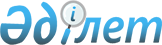 Көкшетау қаласында сайлау учаскелерін құру туралы
					
			Күшін жойған
			
			
		
					Ақмола облысы Көкшетау қаласы әкімінің 2020 жылғы 29 мамырдағы № 52 шешімі. Ақмола облысының Әділет департаментінде 2020 жылғы 29 мамырда № 7867 болып тіркелді. Күші жойылды - Ақмола облысы Көкшетау қаласы әкімінің 2021 жылғы 12 шілдедегі № 45 шешімімен
      Ескерту. Күші жойылды - Ақмола облысы Көкшетау қаласы әкімінің 12.07.2021 № 45 (ресми жарияланған күнінен бастап қолданысқа енгізіледі) шешімімен.
      "Қазақстан Республикасындағы сайлау туралы" Қазақстан Республикасының 1995 жылғы 28 қыркүйектегі Конституциялық заңының 23-бабына, "Қазақстан Республикасындағы жергілікті мемлекеттік басқару және өзін-өзі басқару туралы" Қазақстан Республикасының 2001 жылғы 23 қаңтардағы Заңының 33-бабының 2-тармағына сәйкес Көкшетау қаласының әкімі ШЕШІМ ҚАБЫЛДАДЫ:
      1. Осы шешімнің қосымшасына сәйкес Көкшетау қаласында сайлау учаскелері құрылсын.
      2. Көкшетау қаласы әкімінің "Көкшетау қаласында сайлау учаскелерін құру туралы" 2018 жылғы 29 желтоқсандағы № 37 (Нормативтік құқықтық актілерді мемлекеттік тіркеу тізілімінде № 7009 болып тіркелген, 2019 жылғы 8 қаңтарда Қазақстан Республикасы нормативтік құқықтық актілерінің электрондық түрдегі эталондық бақылау банкінде жарияланған) шешімінің күші жойылды деп танылсын.
      3. Осы шешімнің орындалуын бақылау Көкшетау қаласы әкімі аппаратының басшысы С.К. Құдабайға жүктелсін.
      4. Осы шешім Ақмола облысының Әділет департаментінде мемлекеттік тіркелген күнінен бастап күшіне енеді және ресми жарияланған күнінен бастап қолданысқа енгізіледі.
      "КЕЛІСІЛДІ"
      № 1 сайлау учаскесі
      Орналасқан орны: Ақмола облысы, Көкшетау қаласы, Красный Яр ауылдық округі, Красный Яр ауылы, Тәуелсіздік көшесі 3, Красный Яр ауылдық округі әкімі аппаратының жанындағы "Көкше" мәдениет үйі" мемлекеттік коммуналдық қазыналық кәсіпорнының ғимараты.
      Шекаралары: Ақмола облысы, Көкшетау қаласы, Красный Яр ауылдық округі, Красный Яр ауылы:
      Абай көшесі – 1, 1А, 2, 2А, 2Б, 3, 4, 5, 6, 7, 8, 10, 10А, 11, 12, 13, 14, 15, 16, 17, 18, 18А, 19, 20, 20А, 21, 22, 22/1, 23, 23А, 23В, 24, 26, 26А, 27, 28, 28А, 29, 30, 30А, 31, 32, 33, 34, 37, 37А, 37/1;
      Абылай хан көшесі – 1, 2, 3, 4, 5, 6, 7, 8, 9, 10, 10А, 11, 12, 15, 18, 21, 22, 23, 24, 27, 30, 31, 32, 33, 34, 35, 40, 42, 44, 46, 50, 52, 52Б, 56, 58, 60, 62, 62А;
      Бейбітшілік көшесі – 2, 4, 10, 12, 16, 18, 20, 22, 26, 28А, 30, 32, 34, 36, 38, 40, 42, 44, 46, 48А, 48Б, 50, 52, 54, 56, 58, 60, 62, 64, 66, 68, 70, 72, 74;
      Шоқан Уәлиханов көшесі – 1, 1А, 3, 7, 13, 15, 17, 17А, 19, 25, 27;
      Жидек көшесі – 3А, 3Б, 4, 5, 5Б, 7А, 7Б, 8, 10, 11, 11А, 11Б, 14, 15, 16, 16А, 17, 20, 24, 25, 25А, 27, 27А, 28, 29, 29А, 29Б, 30, 32, 34, 35, 36, 68;
      Үкілі Ыбырай көшесі – 1, 2, 3, 4, 5, 6, 7, 8, 9, 10, 11, 12, 13, 13А, 14, 15, 16, 17, 18, 19, 20, 21, 22, 23, 24, 25, 26, 27, 28, 29, 30, 31, 32, 33, 34, 35, 36, 37, 39, 41, 43, 47;
      Комсомольская көшесі – 5, 7, 9, 9А, 10, 11, 13, 17, 23;
      Садовая көшесі – 5, 6, 7, 8, 10, 11, 14А, 20, 21, 23, 23Г, 37, 39, 42, 42А;
      Достық көшесі – 1, 2, 2А, 3, 4, 5, 6, 7, 8, 9, 10, 11, 13, 14, 15, 16, 17, 20, 21, 23, 25, 27, 29, 31, 33, 34, 35, 36, 37, 38, 39, 41, 53;
      Мир көшесі – 1, 1А, 2, 3, 4, 4А, 5, 6, 7, 8, 9, 10, 11, 11А, 12, 13, 14, 15, 15А, 16, 17, 17А, 18, 19, 20, 20А, 21, 21А, 22, 23, 24, 24А, 25, 26, 27, 28, 30, 31, 32, 34, 35, 38, 40, 40А;
      Наурыз көшесі – 1, 2, 3, 4, 5, 6, 8, 9, 12А, 12Б, 14, 14А, 14Б, 16, 18, 24, 25А, 26А, 26Б, 26Г, 28, 28А, 29, 30А, 31, 32, 35, 40, 42, 43, 44А, 44Б, 45, 45А, 46, 46А, 47, 51, 53, 55, 63, 67, 72, 74, 75Б, 76;
      И. Салахов көшесі – 4, 6, 8, 9, 10, 12, 13, 14, 15А, 18, 19, 20, 21, 22, 23, 25, 27, 28, 30, 36, 43, 43А, 47, 49;
      Желтоқсан көшесі – 5, 7, 8, 10, 11, 12, 14, 14А, 16, 16А, 18, 20, 22;
      Тәуелсіздік көшесі – 1, 3, 4, 5, 7, 10, 12, 14, 16, 18, 20, 24;
      Әбілжан Ұмышев көшесі – 1, 2, 3, 4, 4Б, 5, 6, 6/2, 7, 8, 9, 10, 11, 12, 13, 14, 15, 16, 17, 18, 19, 20, 21, 22, 23, 24, 24/1, 25, 26, 26А, 27, 28, 29, 30, 31, 32, 33, 33А, 34, 35, 36, 37, 38, 39, 40, 41, 43, 47, 49, 51, 53, 55, 57, 59, 59А, 63, 65, 67, 69;
      Целинная көшесі – 1, 1А, 1Б, 1/1, 2, 3, 4, 5, 6, 7, 8, 9, 9А, 10, 11, 12, 13, 13А, 14, 15, 15А, 16, 17, 17А, 18, 19, 20, 21, 22, 23, 24, 25, 26, 27, 28, 29, 31, 32, 33, 34, 35, 36, 38, 40, 42, 46, 48, 50;
      Көкен Шәкеев көшесі – 1, 2, 3, 4, 5, 6, 7, 8, 9, 10, 11, 12, 13, 16, 17, 18, 19, 20, 21, 22, 23, 24, 25, 26, 27, 28, 29, 30, 31, 32, 33, 34, 35, 36, 37, 38, 39, 40, 41, 42, 43, 44, 45, 46, 47, 49, 50, 51, 53, 55;
      Энергетиков көшесі – 1, 2, 4, 5, 21, 24;
      Нұрлы көш шағын ауданы.
      № 2 сайлау учаскесі
      Орналасқан орны: Ақмола облысы, Көкшетау қаласы, Красный Яр ауылдық округі, Красный Яр ауылы, Достық көшесі 68, Ақмола облысы білім беру басқармасының "Көкшетау қаласы, Красный Яр ауылы, Агротехникалық колледжі" коммуналдық мемлекеттік мекемесінің ғимараты.
      Шекаралары: Ақмола облысы, Көкшетау қаласы, Красный Яр ауылдық округі, Красный Яр ауылы:
      Азнабай Әбілмажинов көшесі – 1, 2, 3, 4, 5, 6, 7, 8, 9, 10, 11, 12, 13, 13А, 14, 16, 18, 19, 20, 21, 22, 24, 24А, 26, 28, 30, 32, 33, 34, 36, 38, 40, 42, 49;
      Абай көшесі – 39, 39А, 41, 41А, 43, 43А, 43В, 44, 45А, 46, 47, 47Б, 48, 49, 51, 52, 53, 54, 56, 60, 60А, 62, 64, 66, 67;
      Абылай хан көшесі – 47А, 47Б, 49, 51А, 51Б, 53, 53А, 55, 57, 59, 61, 64, 64А, 65, 66, 70, 74, 76, 78, 80, 86;
      Шоқан Уәлиханов көшесі – 4, 8, 10, 12, 14, 20, 20А, 22, 23, 23А, 24, 24А, 26, 28, 30, 32, 34, 35, 36, 37, 38, 39, 40, 41, 42, 43, 44, 45, 46, 47;
      Болашақ көшесі – 1, 2, 2А, 3А, 5, 6, 7, 9, 9А, 11, 13, 15, 15А, 17, 19, 20, 21, 22, 23, 25, 27, 30А, 31, 32, 32А, 33, 34, 35, 37, 39;
      Достық көшесі – 40, 42, 44, 44А, 46, 46А, 46В, 48, 50, 50А, 52, 54, 55, 56, 57, 58, 59, 61, 61А, 62, 64, 66, 68, 68А, 73, 73А, 73Б, 77, 77А, 79, 81, 83;
      Мир көшесі – 37, 39, 41, 43, 43А, 45, 47, 48, 49, 50, 51, 52, 54, 56, 58, 60, 62, 64, 66, 68, 70;
      Новоселов көшесі – 1, 2, 3, 3А, 4, 5, 6, 7, 8, 9, 10, 11, 11А, 15, 16, 17, 20, 20А, 21, 23, 25, 26, 26А, 27, 28, 28А, 29, 29А, 29Б, 31, 32, 33, 34, 37, 46;
      Первомайская көшесі – 3, 9, 9А, 10, 11, 11А, 13, 13А, 15А;
      СПТУ-9 көшесі – 1, 2, 2/4, 3, 4, 5, 6, 7, 8, 9, 42, 58, 60;
      Әбілжан Ұмышев көшесі – 42, 44, 46, 48, 50, 52, 54, 56, 58, 60, 62, 64, 68, 70, 71, 72, 73, 74, 75, 76, 77, 78, 79, 80, 81, 82, 83, 84, 85, 86, 87, 88, 89;
      Целинная көшесі – 37, 39, 41, 43, 47, 54, 56, 58, 58А, 60, 62, 78;
      50 лет Октября көшесі – 1, 1У/8, 2, 3, 4, 5, 6, 7;
      Көкен Шәкеев көшесі – 52, 54, 56, 58, 59, 60, 61, 62, 63, 64, 65, 66, 67, 68, 68А, 70, 71, 72, 73, 74, 75, 75А, 77, 78, 78А, 79, 80, 81, 82, 83, 84, 86, 87, 88, 89, 90, 90А.
      № 3 сайлау учаскесі
      Орналасқан орны: Ақмола облысы, Көкшетау қаласы, Красный Яр ауылдық округі, Красный Яр ауылы, Әбілжан Ұмышев көшесі 2Б, Ақмола облысы дене шынықтыру және спорт басқармасының "Ұлттық спорт түрлерінен балалар мен жасөспірімдер спорт мектебі" коммуналдық мемлекеттік мекемесінің ғимараты.
      Шекаралары: Ақмола облысы, Көкшетау қаласы, Красный Яр ауылдық округі, Красный Яр ауылы:
      Ветлабороторный көшесі – 1, 2;
      Геологов көшесі – 1, 2, 2А, 2Б, 2Г, 2Д, 3, 4, 6, 7, 7А, 8, 9, 10, 12, 13, 14, 15, 16, 17, 18, 19, 20, 21, 21А, 22, 24, 25, 26, 28, 28А, 30, 32, 33, 36, 36А, 38, 39, 40, 42, 44, 46, 48, 48А, 52, 54, 55, 56, 57, 58, 58А, 59, 65, 69А, 70Б, 81, 91, 107;
      Кирова көшесі – 4, 5, 6, 7, 8, 9, 10, 11, 12, 13, 14, 15, 17, 19, 20, 21, 22, 23, 24, 25, 26, 27, 28, 29, 30, 32, 33, 34, 35, 36, 37, 38, 39, 40, 42, 43, 45, 46, 47, 48, 49, 50, 51, 52, 53, 54, 55, 56, 58, 59, 60, 61, 62, 63, 64, 66А, 68, 70, 72, 72А;
      Клубная көшесі – 2, 3, 5, 7, 11, 13, 15;
      Заречная көшесі – 1, 1А, 3, 5, 5А, 7, 7А, 9, 10А, 11, 13, 17, 19, 19А, 20, 21, 21А, 22А, 23, 24, 26, 28, 30А, 34;
      Мәншүк Мәметова көшесі – 1, 2, 3, 4, 5, 6, 7, 8, 9, 10, 11, 12, 13, 14, 16, 17, 18, 20, 22, 24, 26, 28, 30, 32, 34, 36, 38;
      Островский көшесі – 1, 1А, 2, 3, 4, 5, 6, 7, 8, 9, 10, 11, 12, 13, 14, 15, 15А, 16А, 17, 18, 19, 25, 33, 37, 37А;
      Сәкен Сейфуллин көшесі – 1, 2, 3, 4, 5, 5А, 6, 7, 7А, 8, 9, 10, 11, 12, 13, 14, 15, 16, 17, 18, 19, 20, 21, 22, 23, 24, 25, 26, 27, 28, 29, 30, 31, 32, 32А, 33, 34, 35, 36, 37, 38, 39, 40, 40А, 41, 42, 43, 44, 45, 46, 47, 47А, 48, 49, 50, 51, 52, 53, 54, 55, 56, 57, 58, 60, 61, 64, 65, 67, 69, 69А, 69Б, 71, 78, 80, 82, 84, 90, 94А, 98, 100, 104, 128;
      Желтоқсан көшесі – 1А, 19;
      Шахтеров көшесі – 1, 2, 3, 4, 5, 6, 7, 8, 8/3, 10, 11, 12;
      Шонай көшесі – 1, 1Б, 2, 2А, 2Б, 3, 4, 5, 6, 7А, 8, 9, 10, 11, 12, 13, 14, 15, 15А, 16, 20, 24, 26, 28, 30, 32, 32А, 34, 36, 36А, 38, 39;
      Қызыл Жұлдыз ауылы.
      № 4 сайлау учаскесі
      Орналасқан орны: Ақмола облысы, Көкшетау қаласы, Красный Яр ауылдық округі, Красный Яр ауылы, Школьная көшесі 13, Көкшетау қаласы білім бөлімінің "№ 2 Красный Яр орта мектебі" коммуналдық мемлекеттік мекемесінің ғимараты.
      Шекаралары: Ақмола облысы, Көкшетау қаласы, Красный Яр ауылдық округі, Красный Яр ауылы:
      Автобаза көшесі – 1, 2, 3, 4, 5, 6, 7, 9, 11, 12, 13, 14, 15, 16, 17, 18, 19, 19/1, 20, 22, 23, 24, 25, 28, 29, 45;
      Интернациональная көшесі – 1, 2, 3, 4, 5, 6, 7;
      Красноярская көшесі – 1, 2, 3, 4, 5, 6, 7, 8, 9, 10, 12;
      Майская көшесі – 1, 2, 3, 4, 5, 6, 7, 8, 9, 10, 11, 12, 13, 14, 15;
      Урожайная көшесі – 2, 3, 4, 5, 6, 7, 8, 10, 11, 12, 14, 15, 16, 17, 18, 19, 20, 21, 21А, 22, 23, 24, 25, 62;
      Школьная көшесі – 1, 1А, 2, 3, 4, 5, 6, 7, 8, 9, 10, 12, 14, 15, 16, 18;
      Н. Вавилов көшесі – 1, 3, 5, 6, 8, 9, 10;
      Юбилейная көшесі – 2, 3, 4, 5, 6, 7, 8, 9, 9А.
      № 5 сайлау учаскесі
      Орналасқан орны: Ақмола облысы, Көкшетау қаласы, Красный Яр ауылдық округі, Красный Яр ауылы, Чайкино шағын ауданы, Парковая көшесі 12, Көкшетау қаласы білім бөлімінің "№ 15 негізгі жалпы білім беретін мектебі" коммуналдық мемлекеттік мекемесінің ғимараты.
      Шекаралары: Ақмола облысы, Көкшетау қаласы, Красный Яр ауылы, Чайкино шағын ауданы:
      Геологов көшесі – 1, 1А, 2, 2А, 2Б, 2В, 2Г, 2Д, 3, 4А, 5, 6, 6А, 6Б, 7, 8, 9, 10, 10А, 11, 12, 13, 14, 15, 17, 18, 20, 21, 22, 23;
      Молодежная көшесі – 1, 2, 3, 4, 5, 6, 7, 8, 9, 10, 11, 12, 14, 18, 20, 28;
      Парковая көшесі – 4, 6, 8, 10;
      К. Сәтпаев көшесі – 1, 1А, 1Б, 1В, 2, 2А, 3, 4, 5, 6, 7, 8, 9, 10, 11, 12, 13, 14, 15, 16, 17, 18, 19, 20, 22, 24;
      Степная көшесі – 1, 1А.
      № 6 сайлау учаскесі
      Орналасқан орны: Ақмола облысы, Көкшетау қаласы, М. Әуезов көшесі 48Б, Көкшетау қаласы білім бөлімінің "№ 10 орта мектебі" коммуналдық мемлекеттік мекемесінің ғимараты.
      Шекаралары: Ақмола облысы, Көкшетау қаласы:
      Ақселеу көшесі – 1, 2, 4, 6, 7, 8, 8А, 9, 10, 11, 12, 14, 16, 17, 18, 19, 20, 21, 22, 23, 24, 26, 27, 28, 29, 33, 34, 35, 37, 39, 50, 54, 56, 58, 60, 61, 62, 63, 65, 66, 68, 70, 73, 77, 79, 81, 83, 84, 84А, 85, 85А, 86, 87, 88, 90, 92, 93, 95, 97, 99, 101;
      Е. Брусиловский көшесі – 31, 33, 35, 37, 39, 41, 43, 45, 47, 49, 51, 52, 53, 54, 56, 57, 58, 59, 61, 62, 64, 65А, 66, 68, 69, 70, 71, 72, 73, 74, 75, 76, 77, 78, 79, 80, 81, 82, 83, 84, 85, 86, 88, 89, 90, 91, 94, 116, 117, 119, 121, 122, 123, 124, 126, 127, 129, 130, 130А, 131, 133, 135, 139, 143, 145, 147, 148, 149/1, 152;
      Бұқпа көшесі – 1, 2, 3, 4, 5, 6, 7, 8, 9, 10, 11, 12, 13, 14, 15, 16, 17, 18, 19, 20, 21, 22, 23, 24, 26, 27, 30, 31, 32, 33, 34, 35, 36, 37;
      Ахмет Жұбанов көшесі – 6, 8, 9, 10, 11, 12, 13, 14, 15, 16, 17, 19, 20, 21, 22, 24, 25, 26, 27, 28, 29, 30, 31, 32, 33, 34, 35, 36, 37, 38, 40, 41, 42, 45, 46, 47, 48, 49, 50, 51, 52, 53, 54, 55, 56, 57, 58, 59, 60, 61, 62, 63, 64, 65, 66, 67, 68, 69, 70, 71, 72, 73, 74, 75, 76, 77, 78, 79, 80, 81, 82, 83, 84, 85, 86, 87, 88, 89, 90, 91, 93, 94, 95, 97, 98, 99, 100, 101, 102, 103, 104, 105, 106, 107, 108, 109, 110, 112, 116, 117, 118, 119, 121, 122, 127, 128, 129, 130, 132, 133, 134, 135, 136, 137, 138, 139, 140, 141, 142, 143, 144, 146, 147, 148, 149, 152;
      А. Затаевич көшесі – 9, 11, 12, 13, 14, 15, 20, 21, 22, 23, 24, 25, 26, 27, 28, 29, 30, 31, 32, 33, 34, 35, 36, 37, 38, 39, 40, 41, 42, 43, 44, 45, 46, 47, 48, 49, 51, 53, 55, 56, 57, 58, 59, 60, 61, 62, 63, 64, 65, 66, 67, 68, 69, 70, 71, 72, 73, 74, 76, 77, 78, 79, 80, 81, 82, 83, 86, 87, 89, 92, 93, 93А, 94, 95, 96, 97, 99, 100, 101, 102, 103, 104, 105, 106, 107, 108, 109, 110, 111, 112, 113, 114, 115, 116, 117, 117/1, 118, 119, 120, 121, 122, 123, 124, 125, 127, 129, 130, 131, 132, 134, 135, 136, 137, 138, 139, 140, 141, 142, 144, 145, 146, 148, 149, 153, 155;
      Қызыл жар көшесі – 10, 14, 16, 20, 22, 28, 30, 32, 34, 36, 38, 40, 42, 44, 46, 56, 58, 62, 74, 76, 78, 88, 90, 92, 94, 96, 98, 100, 102, 104, 106, 108, 110, 112, 114, 116, 118, 120, 126, 128, 130, 136, 138, 140, 142, 144, 146, 150, 152, 154, 156, 158, 160;
      Томирис көшесі – 15, 17, 18, 19, 20, 21, 22, 23, 24, 25, 26, 27, 28, 29, 30, 31, 32, 33, 34, 35, 35А, 36, 37, 37А, 38, 39, 40, 41, 42, 43, 43А, 43Б, 44, 45Б, 46, 47, 48, 49, 50, 51, 52, 53;
      Шағалалы көшесі – 1, 2, 4, 5, 6, 7, 8, 9, 10, 11, 13, 15, 16, 17, 18, 19, 20, 22, 23, 24, 26, 27, 28, 28/1, 29, 30, 31, 32, 33, 34, 35, 37, 39, 41, 42, 43, 44, 45, 46, 47, 48, 49, 50, 51, 52, 53, 54, 55, 56, 57, 58, 59, 60, 61, 62, 63, 64, 65, 66, 66А, 68, 70, 71, 72, 73, 74, 75, 76, 77, 78, 79, 80, 81, 82, 83, 84, 85, 86, 87, 88, 89, 90, 91, 92, 93, 94, 95, 96, 97, 101, 103, 105, 107, 109, 111, 113, 115, 116, 117, 118, 119, 120, 121, 122, 123, 125, 126, 127, 128, 129, 130, 131, 132, 134, 136, 137, 138, 139, 142, 143, 144, 145, 146, 147, 148, 149, 150, 156;
      Шөпті көшесі – 1, 2, 3, 4, 5, 6, 9, 10, 12, 13, 14, 22, 25, 27, 29.
      № 7 сайлау учаскесі
      Орналасқан орны: Ақмола облысы, Көкшетау қаласы, М. Әуезов көшесі 48Б, Көкшетау қаласы білім бөлімінің "№ 10 орта мектебі" коммуналдық мемлекеттік мекемесінің ғимараты.
      Шекаралары: Ақмола облысы, Көкшетау қаласы:
      М. Әуезов көшесі – 1, 1Б, 1В, 1К, 1К/1, 2, 2А, 2Б, 2Г, 2Д, 2Е, 3, 4, 4А, 5, 5А, 6, 6А, 7, 7А, 8, 8А, 9, 10, 10А, 10Б, 10В, 10/1, 11, 12, 12А, 13, 14, 14А, 14Б, 15, 16, 16А, 16Б, 17, 17А, 18, 18А, 19, 20, 21, 22, 23, 24, 25, 26, 26А, 27, 28, 29, 30, 31, 32, 33, 34, 35, 36, 37, 38, 39, 40, 41, 42, 43, 44, 45, 46, 48, 50, 50А, 50Б, 52, 54, 56, 58, 60, 62, 64, 66, 68, 69, 70, 72, 74, 76, 76А, 76/2, 78, 78/2, 80, 82, 84, 90, 92, 94, 96, 98, 100, 102, 104, 106, 108, 110, 112, 114;
      Кәусар көшесі – 1, 2, 2А, 3, 4, 4Г, 5, 6, 7, 8, 9, 10, 11, 12, 13, 14, 15, 16, 16Б, 17, 18, 19, 20, 21, 22, 23, 24, 25, 26, 27, 28, 29, 30, 31, 32, 33, 34, 35, 36, 37, 38, 39, 39А, 40, 41, 42, 43, 44, 44Б, 44Б/1, 44Б/2, 45, 46, 47, 48, 49, 50, 51, 52, 53, 54, 55, 56, 57, 58, 59, 60, 61, 62, 63, 64, 65, 66, 67, 68, 69, 70, 71, 72, 73, 74, 76, 78, 80, 82, 84, 86, 88, 90, 92, 94, 96, 98, 100, 102, 104, 106;
      Сопочная көшесі – 2, 2А, 4, 8, 10, 12, 14;
      Серпін көшесі – 1, 2, 3, 4, 5, 6, 7, 8, 9, 9/1, 10, 11, 11/1, 12, 13, 13/1, 14, 15, 16, 17, 19, 20, 21, 22, 23, 24, 25, 26, 27, 28, 29, 30, 31, 32, 33, 34, 35, 36, 37, 38, 39, 40, 41, 42, 43, 44, 45, 46, 47, 48, 49, 50, 51, 52, 53, 54, 55, 56, 57, 58, 59, 60, 61, 62, 62А, 63, 64;
      Томирис көшесі – 1, 2, 3, 4, 5, 6, 7, 7А, 8, 9, 10, 11, 12, 13, 14, 15, 15А, 16, 17, 17Б, 18, 19, 20, 21, 22, 23, 24, 25, 26, 27, 28, 29, 30, 31, 32, 33, 34, 35, 36, 37, 37А, 37Б, 38, 39, 40, 41, 42, 43, 43А, 43Б, 43В, 44, 45, 45Б, 45В, 46, 47, 47В, 48, 49, 50, 51, 52, 53, 53А;
      Ұлытау көшесі – 1, 1А, 2, 3, 4, 5, 6, 7, 8, 9, 10, 11, 12, 13, 14, 15, 16, 17, 18, 19, 20, 21, 22, 23, 24, 25, 26, 27, 28, 29, 30, 31, 32, 33, 34, 35, 36, 37, 38, 39, 40, 41, 42, 43, 44, 45, 46, 47, 48, 49, 50, 51, 52, 53, 54, 54А, 55, 56, 57;
      Балбырауын көшесі – 1, 3, 5, 7, 9, 11, 13, 15, 17, 21, 23, 25, 27, 29, 31;
      Айдын көшесі – 1, 2, 3, 4, 5, 6, 7, 8, 9, 10, 11, 12, 13, 14, 15, 16, 17, 18, 19, 20, 21, 22, 23, 24, 24А, 24Б, 25, 26, 27, 28, 29, 30, 31, 32, 33, 34, 35, 36, 37, 38, 39, 40, 41, 42, 43, 44, 45, 46, 47, 48, 49, 50, 51, 52, 53, 54;
      Шұғыла көшесі – 1, 2, 2А, 3, 3А, 4, 4/1, 4/2, 5, 6, 6А, 7, 8, 8А, 9, 10, 11, 12, 13, 14, 15, 16, 17, 18, 19, 20, 21, 22, 22А, 22Б, 23, 23/1, 24, 25, 26, 27, 28, 29, 30, 31, 32, 33, 34, 35, 36, 37, 38, 39, 40, 41, 42, 43;
      Қоғалы көшесі – 4, 6;
      Мағзи Әбілқасымов көшесі – 2, 4, 4А;
      В. Пик көшесі – 1, 2, 3, 4, 5, 6, 7, 8, 9, 10, 11, 12, 13, 14, 15, 15А, 16, 17, 18, 19, 20, 21, 22, 23, 24, 25, 26, 27, 28, 29, 30, 31, 32, 33, 34, 35, 35А, 36, 37, 38, 39, 40, 41, 42, 43, 44, 45, 46, 47, 48, 49;
      2-й ДСУ15 өтпе жолы – 1, 2, 3, 4, 5, 6, 7, 8, 9, 10, 11, 12, 13, 14, 15;
      Хамит Ерғалиев көшесі – 1, 1А, 1В, 2, 3, 4, 5, 6, 7, 8, 9, 10, 11, 12, 13, 14, 15, 15Б, 16, 17, 18, 19, 20, 21, 22, 23, 24, 25, 26, 27, 28, 29, 30, 31, 32, 32А, 33, 34, 35, 36, 37, 37/1, 38, 39, 40, 41, 42, 43, 44, 44А, 45, 46.
      № 8 сайлау учаскесі
      Орналасқан орны: Ақмола облысы, Көкшетау қаласы, М. Әуезов көшесі 190, Көкшетау қаласы білім бөлімінің "№ 1 орта мектебі" коммуналдық мемлекеттік мекемесінің ғимараты.
      Шекаралары: Ақмола облысы, Көкшетау қаласы:
      М. Әуезов көшесі – 111, 119, 137, 139, 180, 182, 184, 186, 188, 190, 192;
      Жеңіс көшесі – 3, 5, 19, 27А;
      Мақтай Сағдиев көшесі – 2, 8, 10, 22, 24, 26, 34;
      Жұмағали Тілеулин көшесі – 4;
      Ю. Гагарин көшесі – 11, 13, 20, 23А, 24, 26;
      Ахмет Байтұрсынов көшесі – 8, 26;
      Мағзи Әбілқасымов көшесі – 37, 43, 45, 47, 49, 51, 76, 78, 80;
      Зарап Темірбеков көшесі – 2, 11, 13, 19, 28, 29, 30, 35;
      Әлихан Бөкейхан көшесі – 6, 8;
      Шәкәрім Құдайбердиев көшесі – 57, 67;
      Абай көшесі – 69, 71, 78, 80, 82;
      Дзержинский көшесі – 40, 76, 77, 78, 81, 91А;
      Мағжан Жұмабаев көшесі – 40, 43, 43А;
      Е.Н. Әуелбеков көшесі – 71, 73, 75, 77.
      № 9 сайлау учаскесі
      Орналасқан орны: Ақмола облысы, Көкшетау қаласы, Абай көшесі 76, Шоқан Уәлиханов атындағы Көкшетау мемлекеттік университетінің ғимараты.
      Шекаралары: Ақмола облысы, Көкшетау қаласы:
      М. Әуезов көшесі – 47, 49, 51, 53, 55, 57, 59, 61, 63, 65, 67, 69, 71, 73, 75, 77, 79, 81, 83, 85, 87, 89, 91, 93, 95, 97, 99, 101, 103, 105, 107, 109, 116, 118, 120, 122, 124, 126, 128, 130, 132, 134, 136, 138, 140, 142, 144, 146, 148, 150, 152, 154, 156, 158, 160, 162, 164, 166, 168, 170, 172, 178;
      Коғалы көшесі – 1, 7, 15, 16, 17, 18, 19, 20, 21;
      Мағзи Әбілқасымов көшесі – 1, 2, 3, 4, 5, 7, 10, 11, 13, 15, 24, 32, 34, 38, 44, 46, 48;
      Н. Вавилов көшесі – 1, 2, 3, 4, 5, 6, 7, 8, 9, 10, 11, 12, 13, 14, 15, 16, 17, 18, 19, 20, 21, 22, 23, 24, 25, 26, 27, 28, 29, 30, 31, 32;
      Дорожный өтпе жолы – 1, 2, 3, 4, 5;
      Воровской көшесі – 1, 2, 3, 4, 5, 6, 7, 8, 9, 10, 11, 12, 13, 14, 15, 16, 17, 18, 19, 20, 21, 22, 23, 24, 25, 26, 27, 28, 29, 30, 31, 32, 33, 34, 35, 36, 37, 39;
      Қанай би көшесі – 1, 2, 3, 4, 5, 6, 7, 8, 9, 10, 11, 12, 13, 14, 15, 16, 17, 18, 19, 20, 21, 22, 23, 24, 25, 26, 27, 28, 29, 30, 31, 32, 33, 34;
      Глинин көшесі – 1, 2, 3, 4, 5, 6, 7, 8, 9, 10, 11, 12, 13, 14, 15, 16, 17, 18, 19, 20, 21, 22, 23, 24, 25, 26, 27, 28, 29, 30, 31, 32, 33, 34, 35, 36;
      Кенесары Қасымұлы көшесі – 1, 2, 3, 4, 5, 6, 7, 8, 9, 10, 11, 12, 13, 14, 15, 16, 17, 18, 19, 20, 21, 22, 23, 24, 25, 26, 27, 28, 30, 31, 32, 33, 34, 36;
      Жеңіс көшесі – 2, 4, 22, 26, 29;
      Сәкен Сейфуллин көшесі – 1, 2, 3, 4, 5, 6, 7, 8, 9, 10, 11, 12, 13, 14, 15, 16, 17, 18, 19, 20, 21, 22, 23, 24, 25, 25/1, 26, 27, 28, 29, 30;
      Шәкәрім Құдайбердиев көшесі – 1, 1/1, 2, 3, 4, 5, 6, 7, 7А, 7Б, 7В, 8, 9, 10, 11, 12, 13, 14, 15, 16, 17, 18, 19, 20, 21, 22, 23, 24, 25, 26, 27, 28, 29, 30, 31, 32, 33, 34, 35, 36, 37, 38, 39, 40, 40А, 41, 42, 43, 44, 45, 46, 47, 48, 49, 50;
      Абай көшесі – 1, 2, 3, 4, 5, 6, 7, 8, 9, 10, 11, 12, 13, 14, 15, 16 17, 18, 19, 20, 21, 22, 23, 24, 25, 26, 27, 28, 29, 30, 31, 32, 33, 34, 35, 36, 37, 38, 39, 40, 41, 42, 43, 44, 45, 46, 47, 48, 49, 50, 51, 52, 53, 54, 55, 56, 57, 58, 59;
      Дзержинский көшесі – 1, 2, 3, 4, 5, 6, 7, 8, 9, 10, 11, 12, 13, 14, 15, 16, 17, 18, 19, 20, 21, 22, 23, 24, 25, 26, 27, 28, 29, 30, 31, 32, 33, 34, 35, 36, 37, 38, 39, 50;
      Е.Н. Әуелбеков көшесі – 1, 3, 5, 7, 9, 11, 13, 15, 17, 19, 21, 23, 25, 27, 29, 31, 33, 35, 37, 39, 41, 43, 45, 47, 49, 51, 53, 55, 57, 59, 61.
      № 10 сайлау учаскесі
      Орналасқан орны: Ақмола облысы, Көкшетау қаласы, Ақан сері көшесі 24, Шоқан Уәлиханов атындағы Көкшетау мемлекеттік университеті, № 4 корпус.
      Шекаралары: Ақмола облысы, Көкшетау қаласы:
      Е.Н. Әуелбеков көшесі – 2, 4, 6, 8, 10, 12, 14, 16, 18, 20, 22, 24, 26, 28;
      Әлімжан Баймұканов көшесі – 1, 2, 3, 4, 5, 6, 7, 8, 9, 10, 11, 12, 13, 14, 15, 16, 17, 18, 19, 20, 21, 22, 23, 23А, 24, 26, 28, 30, 31, 31А, 32, 33А, 34, 35А, 36, 38, 40, 42, 44;
      Ақан сері көшесі – 1, 2, 3, 4, 5, 6, 7, 8, 9, 10, 11, 12, 13, 14, 15, 16, 17, 18, 19, 20, 21, 22, 23, 24, 25, 26, 27, 28, 29, 30, 31, 32, 33, 34, 35, 36, 37, 38, 39, 40, 41, 42, 43;
      Рақымбек Сабатаев көшесі – 1, 1Б, 1Г, 2, 3, 4, 5, 6, 7, 8, 9, 10, 11, 12, 13, 14, 15, 16, 17, 18, 19, 20, 21, 22, 23, 24, 25, 26, 27, 28, 29, 30, 31, 32, 33, 34, 35, 36, 37, 38, 39, 40, 41, 42, 43, 44, 45, 46, 47;
      Бәйкен Әшімов көшесі – 1, 2, 2А, 3, 4, 5, 6, 7, 8, 9, 10, 11, 12, 13, 14, 15, 16, 17, 18, 19, 20, 21, 22, 23, 24, 25, 26, 27, 28, 29, 30, 31, 32, 33, 34, 35, 36, 37, 38, 39, 40, 41, 42, 43, 44, 45, 46, 47, 49, 51, 53, 55;
      Островский көшесі – 1, 2, 3, 4, 5, 6, 7, 8, 9, 10, 11, 12, 13, 14, 15, 16, 17, 18, 19, 20, 21, 22, 23, 24, 25, 26, 27, 28, 29, 30, 31, 32, 33, 35, 37, 39, 41, 43, 45, 47;
      Наурызбай батыр көшесі – 1, 3, 5, 7, 9, 11, 13, 15, 17, 19, 21, 23, 25;
      Жеңіс көшесі – 52, 54, 56, 58, 60, 62, 64, 66, 68, 70, 72, 74, 76, 78, 80, 82, 84, 86, 88, 90, 92, 94, 96, 98, 100;
      Сәкен Сейфуллин көшесі – 42, 44, 46, 48, 50, 52, 54, 55, 56, 57, 58, 59, 60, 61, 62, 63, 64, 65, 66, 67, 68, 69, 70, 71, 72, 73, 74, 75, 76, 77, 78, 79, 80, 81, 82, 83, 84, 85, 87, 89, 91;
      Кенесары Қасымұлы көшесі – 39, 42, 43, 44, 45, 46, 47, 48, 49, 50, 51, 52, 53, 54, 55, 56, 57, 58, 59, 60, 61, 62, 63, 64, 65, 66, 67, 68, 69, 70, 71, 72, 73, 74, 75, 76, 77, 78, 79, 80, 81, 82, 83, 84;
      Глинин көшесі – 44Б, 46, 48, 50, 52, 53, 54, 55, 56, 57, 58, 59, 60, 61, 62, 63, 64, 65, 66, 67, 68, 69, 70, 70А, 71, 72, 72А, 75, 77, 79, 81, 83, 85, 87;
      Қанай би көшесі – 37, 39, 39В, 39Г, 39Д, 40, 41, 42, 43, 44, 45, 46, 47, 48, 48/1, 48/2, 49, 50, 51, 52, 53, 54, 55, 56, 57, 58, 59, 60, 61, 62, 63, 64, 65, 66, 67, 68, 69, 70, 71, 72, 73, 74, 75, 76, 78, 80, 82, 84, 86;
      Досов көшесі – 3, 4, 5, 6, 7, 9;
      Воровской көшесі – 38, 40, 42, 46, 48, 50, 52, 53, 54, 55, 56, 57, 58, 59, 60, 61, 62, 63, 64, 65, 66, 67, 68, 69, 70, 71, 72, 73, 74, 75, 76, 77, 78, 79, 80, 81, 82, 83, 84, 85, 87, 89, 91, 93;
      Н. Вавилов көшесі – 17, 19, 39, 44, 46, 46/1, 47, 49, 51, 53, 55, 57, 59, 61, 63, 65, 67, 69, 71, 73, 75, 77, 79, 81;
      2 горная көшесі – 23, 25.
      № 11 сайлау учаскесі
      Орналасқан орны: Ақмола облысы, Көкшетау қаласы, Жамбыл Жабаев көшесі 35, "Гуманитарлық-техникалық академиясы" мекемесінің ғимараты.
      Шекаралары: Ақмола облысы, Көкшетау қаласы:
      Наурызбай батыр көшесі – 2, 4, 6, 8, 10, 11, 12, 14, 16, 18, 20, 22, 24, 26, 28, 30, 32, 34, 36, 38, 40, 42, 44, 46, 48, 50;
      Ш. Қосшығұлов көшесі – 1, 2, 3, 4, 5, 6, 7, 8, 9, 10, 11, 12, 13, 14, 15, 16, 17, 18, 19, 20, 21, 22, 23, 24, 25, 26, 27, 28, 29, 30, 31, 32;
      Шоқан Уәлиханов көшесі – 1, 1/1, 1/2, 1/3, 1/4, 1/5, 1/6, 1/7, 1/8, 1/9, 1/10, 1/11, 1/12, 1/13, 1/14, 1/15, 1/16, 1/17, 1/18, 1/19, 1/20, 1/21, 1/22, 1/23, 1/24, 1/25, 1/26, 1/27, 1/28, 1/29, 1/30, 1/31, 1/32, 1/33, 1/34, 1/35, 1/36, 1/37, 1/38, 1/39, 1/40, 1/41, 1/42, 1/43, 1/44, 2, 3, 4, 5, 6, 7, 8, 9, 10, 11, 12, 13, 14, 15, 16, 17, 18, 19, 20, 21, 22, 23, 24, 25, 26, 27, 28, 29, 30, 31, 32, 33, 34, 35, 36, 37, 38, 39, 40, 41, 42, 43, 44;
      Панфилов көшесі – 1, 2, 3, 4, 5, 6, 7, 8, 9, 10, 11, 12, 13, 14, 15, 16, 17, 18;
      Жамбыл Жабаев көшесі – 1, 1А, 1В, 2, 3, 4, 5, 6, 7, 8, 9, 10, 11, 12, 13, 14, 15, 16, 17, 18, 19, 20, 21, 22, 23, 24, 25, 26, 27, 28, 28А, 29, 29А, 30, 30А, 31, 31А, 32, 33, 34, 35, 36, 37, 38, 41, 41А;
      Т. Шевченко көшесі – 1, 2, 3, 4, 5, 6, 7, 8, 9, 10, 11, 12, 13, 14, 15, 16, 17, 18, 19, 20, 21, 22, 23, 24, 25, 26, 27, 28, 29, 30, 31, 32, 33, 34, 35, 36, 37, 38;
      Көксай көшесі – 1, 2, 3, 4, 5, 6, 7, 8, 9, 10, 11, 12, 13, 14, 15, 16, 17, 18, 19, 20, 21, 22, 23, 24, 26, 28, 30;
      О. Қуанышев көшесі – 1, 2, 3, 4, 5, 6, 7, 8, 9, 10, 11, 12, 13, 14, 15, 16, 17, 18, 19, 20, 21, 22, 23, 24, 25, 26, 27, 28, 29, 30, 31, 32, 33, 34, 35, 36, 37, 38, 39, 40, 41, 42, 44, 46, 48, 50, 52, 54, 56, 58, 60;
      С. Лазо көшесі – 1, 2, 3, 4, 5, 6, 7, 8, 9, 10, 11, 12, 13, 14, 15, 16, 17, 18, 19, 20, 21, 22, 23, 24, 25, 26, 27, 28, 29, 30, 32, 34, 36, 38, 40, 42;
      Шахмет Құсайынов көшесі – 1, 1А, 1Б, 1В, 1Г, 1Д, 3, 5, 7, 9, 11, 13, 15, 17, 19, 21, 23, 25, 27, 29, 31, 33, 35, 37, 39, 41, 43, 45, 47, 49, 51, 53, 55;
      Зарап Темірбеков көшесі – 90, 92, 94, 96, 98, 100, 102, 104, 106, 108, 110, 112, 114, 116, 118, 120, 122, 124, 126, 128, 130, 132, 134, 136, 138, 140, 142, 144;
      Әлихан Бөкейхан көшесі – 101, 103, 105, 107, 109, 110, 111, 112, 113, 114, 115, 116, 117, 118, 119, 120, 121, 122, 123, 124, 125, 126, 127, 128, 129, 130, 131, 132, 133, 134, 135, 136, 137, 138, 139, 140, 141, 142, 143, 144, 145, 146, 147, 148, 149, 150, 151, 152, 153, 154, 155, 156, 157, 158, 159, 160, 161, 162, 163, 164, 165, 166, 167, 169, 170;
      Стасов көшесі – 1, 2, 3, 4, 5, 6, 7, 8, 9, 10, 11, 12, 13, 14, 15, 16, 17, 18, 19, 20, 20А;
      Грибоедов көшесі – 1, 2, 3, 4, 5, 6, 7, 8, 9, 10, 11, 12, 13, 14, 15, 16, 17, 18, 19, 20;
      Жеңіс көшесі – 102, 103, 104, 105, 106, 107, 108, 109, 110, 111, 112, 113, 114, 115, 116, 117, 118, 119, 120, 121, 122, 124, 125, 126, 127, 128, 129, 130, 131, 132, 133, 134, 135, 136, 137, 138, 139, 140, 141, 142, 143, 144, 145, 146, 147, 148, 149, 150, 151, 152, 154, 156, 157, 158, 159, 160, 161, 162, 163, 164, 165;
      Некрасов көшесі – 1, 2, 3, 4, 5, 6, 7, 8, 9, 10, 11, 12, 13, 14, 15, 16, 17, 18, 19, 20, 21, 22, 23, 24, 25, 26, 27, 28, 29, 30, 31, 32;
      Ломоносов көшесі – 1, 2, 3, 4, 5, 6, 7, 8, 9, 10, 11, 12, 13, 14, 15, 16, 17, 18, 19, 20, 21, 22, 23, 24, 25, 26, 27, 28, 29, 30, 31;
      Сәкен Сейфуллин көшесі – 86, 88, 90, 92, 93, 94, 95, 96, 97, 98, 99, 100, 101, 102, 103, 104, 105, 106, 107, 109, 111, 113, 115, 117, 119, 121, 123;
      Кенесары Қасымұлы көшесі – 86, 87, 88, 89, 90, 91, 92, 93, 94, 95, 96, 97, 98, 99, 100, 101, 102, 103, 104, 105, 106, 107, 108, 109, 110, 111, 112, 113, 114, 115, 116, 117, 118, 119, 120, 121, 122, 123, 124, 125, 126, 127, 128, 129, 130, 131, 132, 133, 134, 135, 136, 137, 138, 139, 140, 141, 142, 143, 144, 145, 145, 146, 147, 148, 149, 150, 151, 152, 153, 154, 155, 156, 157, 158, 160, 162, 164;
      Л. Шевцовой көшесі – 1, 1А, 2, 3, 3А, 4, 4А, 5, 5А, 6, 6А, 7, 8, 9, 10, 10А, 11, 12, 12А, 13, 14, 14А, 15, 16, 17, 18, 19, 20, 21, 22, 23, 24, 25, 26, 27, 28, 29, 30, 31, 32, 33, 34, 35, 36, 37, 38, 39, 40, 41, 42, 43, 44, 45, 46, 47, 48, 49, 50, 51, 52, 53, 54, 55, 56, 57, 58, 59, 60, 61, 62, 63, 64, 66, 68, 70, 72, 74;
      Громова көшесі – 1, 1А, 2, 3, 4, 4А, 5, 5А, 6, 7, 8, 8А, 9, 10, 11, 12, 13, 14, 15, 16, 17, 18, 19, 20, 21, 21А, 22, 23, 24, 25, 26, 27, 28, 29, 30, 31, 32, 33, 34, 35, 36, 37, 38, 39, 40, 41, 42, 43, 44, 45, 46, 47, 48, 49, 50, 51, 52, 53, 54, 55, 56, 57, 58, 59, 60, 61, 62, 63, 64, 65, 66, 67, 68, 69, 70, 71, 72, 73, 74, 74А, 75, 76, 76А, 77, 78, 79, 80, 82, 84;
      Қанай би көшесі – 77, 79, 81, 83, 85, 86Б, 87, 88, 89, 90, 91, 91А, 92, 93, 94, 95, 96, 96А, 97, 98, 99, 100, 101, 102, 103, 104, 105, 106, 107, 108, 109, 110, 112, 113, 114, 115, 116, 117, 118, 119, 120, 121, 122, 123, 124, 125, 126, 127, 128, 129, 130, 131, 132, 133, 134, 135, 136, 137, 138, 139, 140, 141, 142, 143, 144, 145, 146, 147, 147А, 148, 149, 150, 151, 152, 153, 154, 155, 156, 157, 158, 159, 160, 162, 164, 166, 168, 170, 172, 174;
      Досов көшесі – 8, 10, 11, 12, 13, 14, 15, 16, 17, 18, 19, 20, 21, 22, 23, 24, 25, 26, 27, 28, 29, 30, 31, 32, 33, 34, 35, 36, 37, 38, 39, 40, 41, 42, 43, 44, 45, 46, 47, 48, 49, 50, 51, 52, 53, 54, 55, 56, 57, 58, 59, 60, 61, 62, 63, 64, 65, 66, 67, 68, 69, 70, 71, 72, 73, 74, 75, 76, 77, 78, 79, 80, 81, 82, 83, 84, 85, 86, 87, 88, 89, 90, 91, 92, 93, 94, 95, 96, 97, 99, 101, 103;
      Воровской көшесі – 86, 88, 90, 92, 94, 95, 96, 97, 98, 99, 100, 101, 102, 103, 104, 105, 106, 107, 108, 109, 110, 111, 112, 113, 114, 115, 116, 117, 118, 119, 120, 121, 122, 123, 124, 125, 126, 127, 128, 129, 130, 131, 132, 133, 134, 135, 136, 137, 138, 139, 140, 141, 142, 143, 144, 145, 146, 147, 148, 149, 150, 151, 152, 153, 154, 155, 156, 157, 158, 159, 160, 161, 162, 163, 164, 165, 166, 167, 168, 169, 170, 171, 172, 173, 175, 177, 179, 181, 183, 185;
      Н. Вавилов көшесі – 72, 74, 76, 78, 80, 82, 83, 84, 85, 86, 87, 88, 89, 90, 91, 92, 93, 94, 95, 96, 97, 98, 99, 100, 101, 102, 103, 104, 105, 106, 106А, 106Б, 107, 109, 111, 113, 115, 117, 119, 121, 123, 125, 127, 129, 131, 133, 135, 137, 139, 141, 143, 145, 147, 151, 153, 155, 157, 159, 161, 163, 165, 167;
      Еркеш Ибрагим көшесі – 1, 2, 3, 4, 5, 6, 7, 8, 9, 10, 11, 12, 13, 14, 15, 16, 17, 18, 19, 20, 21, 22, 23, 24, 25, 26, 27, 28, 29, 30, 31, 32, 33, 34, 35, 37, 39, 41, 43;
      Андрей Сахаров көшесі – 1, 2, 3, 4, 5, 6, 7, 8, 9, 10, 11, 12, 13, 14, 15, 16, 17, 18, 19, 20, 21, 22, 23, 24, 25, 26, 27, 28, 29, 30, 31, 32, 33, 34, 35, 36, 37, 38, 39, 40, 41, 42, 43, 44, 45, 45А, 46, 46А, 47, 48, 48А, 48/1, 49, 50, 50А;
      Цветочная көшесі – 2, 4, 6, 8, 10;
      Жемісті көшесі – 9, 11, 13;
      Мұса Жәлел көшесі – 1, 2, 3, 4, 5, 6, 7, 8, 9, 10, 11, 12, 13, 14, 15, 16, 17, 18, 19, 20, 21, 22, 23, 24, 25, 26, 27, 28, 29, 30, 31, 32, 33, 34, 35, 36, 37, 38, 39, 40, 41, 42;
      Адам Мицкеевич көшесі – 1, 2, 3, 3А, 4, 5, 5А, 6, 8, 10, 12, 14, 16, 18, 20, 22, 24, 26, 28, 30, 32, 34;
      Синегорская көшесі – 1, 1А, 2, 3, 4, 5, 7, 9;
      Қайым Мұхамедханов көшесі – 1, 2, 3, 4, 5, 6, 7, 7А, 8, 9, 10, 11, 12, 13, 14, 15, 16, 17, 18;
      Иоган Гете көшесі – 2, 4, 5, 6, 8, 10, 12, 14, 16, 16А, 18, 20, 22, 24, 26, 28, 30А, 32А.
      № 12 сайлау учаскесі
      Орналасқан орны: Ақмола облысы, Көкшетау қаласы, Кенесары Қасымұлы көшесі 222, Көкшетау қаласы білім бөлімінің "№ 21 орта мектебі" коммуналдық мемлекеттік мекемесінің ғимараты.
      Шекаралары: Ақмола облысы, Көкшетау қаласы:
      Зарап Темірбеков көшесі – 146, 148, 150, 152, 154, 156, 158, 160;
      Стасов көшесі – 21А, 22, 23, 24, 25, 26, 27, 28, 29, 30, 31, 31А, 32, 33, 33А, 34, 35;
      Әлихан Бөкейхан көшесі – 167А, 169, 171, 173, 175, 176, 177, 178, 179, 180, 181, 182, 184, 186, 188, 190, 192, 194, 196, 198, 200, 202, 204;
      Грибоедов көшесі – 21, 22, 23, 24, 25, 26, 27, 28, 29, 30, 31, 32, 33, 34, 35, 36, 37, 38, 39, 40, 41, 42, 43, 44, 45, 46, 47, 48, 49, 50, 51, 52, 53, 54, 55, 56, 57, 58;
      Жеңіс көшесі – 166, 168, 169, 170, 171, 172, 173, 174, 175, 176, 177, 178, 179, 180, 181, 182, 183, 184, 185, 186, 187, 188, 189, 190, 191, 192, 193, 194, 195, 196, 197, 198, 199, 200, 201, 202, 203, 205;
      Некрасов көшесі – 33, 34, 35, 36, 37, 38, 39, 40, 41, 42, 43, 44, 45, 46, 47, 48, 49, 50, 51, 52, 53, 54, 55, 56, 57, 58, 59, 60, 61, 62, 63, 64, 65, 66, 67, 68, 69, 70;
      Ломоносов көшесі – 33, 34, 35, 36, 37, 38, 39, 40, 41, 42, 43, 44, 45, 46, 47, 48, 49, 50, 51, 52, 53, 54, 55, 56, 57, 58, 59, 60, 61, 62, 64, 67, 69;
      Кенесары Қасымұлы көшесі – 159, 161, 163, 165, 166, 167, 168, 169, 170, 171, 172, 173, 174, 175, 176, 177, 178, 179, 180, 181, 182, 183, 184, 185, 186, 187, 188, 189, 191, 193, 195, 196;
      Л. Шевцовой көшесі – 65, 67, 69, 71, 73, 75, 77, 79, 80, 80А, 81, 82, 83, 84, 85, 86, 87, 88, 89, 90, 91, 92, 93, 94, 94А, 95, 96, 96А, 97, 98, 100, 102, 104, 106, 108, 110, 110А;
      Громова көшесі – 85, 86, 86А, 87, 88, 89, 90, 91, 92, 93, 94, 95, 96, 97, 98, 99, 100, 101, 102, 103, 104, 105, 106, 107, 108, 109, 110, 111, 112, 113, 114, 115, 116;
      Қанай би көшесі – 161, 163, 165, 167, 169, 171, 173, 175, 177, 178, 179, 180, 181, 182, 183, 184, 185, 186, 187, 188, 190, 192, 194, 196, 198, 200, 202, 204, 206, 208, 210;
      Досов көшесі – 98, 100, 102, 104, 105, 106, 107, 108, 109, 110, 111, 112, 113, 114, 115, 116, 117, 118, 119, 120, 121, 122, 123, 124, 125, 126, 127, 129, 131, 133, 135;
      Воровской көшесі – 176, 178, 180, 182, 184, 186, 188, 189, 190, 191, 192, 193, 194, 195, 196, 197, 198, 199, 200, 201, 202, 203, 204, 205, 207, 209, 211, 213, 215, 217, 219;
      Н. Вавилов көшесі – 158, 160, 162, 164, 166, 168, 169, 171, 173, 174, 175, 176, 177, 179, 181, 183, 185, 187, 189, 191, 193, 195, 197, 199;
      Жастар көшесі – 1, 2, 2/1, 3, 4, 5, 6, 7, 8, 9, 10, 11, 12, 13, 14, 15, 16, 17, 18, 19;
      Цветочная көшесі – 12, 14, 16, 18, 20, 22;
      Армандастар көшесі – 1, 2, 2А, 3, 4, 5, 6, 7, 8, 9, 10, 11, 12, 13, 14, 15, 16;
      Шалғынды көшесі – 1, 2, 3, 4, 5, 6, 7, 8, 9, 10, 11, 13, 15, 17, 17А;
      Шахмет Құсайынов көшесі – 1А, 2, 2А, 2Б, 3А, 4, 4А, 6, 6А, 8, 8А, 8Б, 9А, 10, 12, 14, 13А, 15А, 16, 17А, 18, 19А, 20, 21А, 23А;
      Парниковая көшесі – 1, 3, 5, 7, 9, 9А, 11, 13, 13А, 15, 15А, 17, 17А, 19, 19А, 21, 21А, 23, 23А;
      Жемісті көшесі – 1, 2, 3, 4, 5, 6, 7, 8, 9, 10, 11, 12, 13, 14, 15, 16, 17, 18, 19, 20, 21, 22, 23, 24, 25, 26, 27, 28, 29, 30;
      Гвардейская көшесі – 1, 2, 3, 4, 5, 6, 7, 8, 9, 10, 11, 12, 13, 14, 15, 16, 17, 18, 19, 20, 21, 22, 23, 24, 25, 26, 27, 28, 29, 30, 31, 32, 33, 34, 35, 36, 37, 38, 39, 40, 41, 42, 43, 44, 45, 46, 47, 48, 49, 50, 51, 52, 53, 54, 55, 56, 57, 58, 59, 60, 61, 62, 63, 64, 65, 66, 67, 68, 69, 70, 71, 72, 73, 74, 75, 76, 77, 78, 79, 80, 81, 82, 83, 84, 85, 86, 87, 88, 89, 90, 91, 92, 93, 94, 95, 96, 97, 98, 99, 100, 101, 102, 103, 104, 105, 106, 107, 108, 108А, 109;
      Жаңа ауыл көшесі – 1, 2, 2А, 2/1, 3, 4, 5, 5А, 6, 7, 7А, 8, 9, 9А, 10;
      Сарыжайлау көшесі – 1, 2, 3, 4, 5, 6, 7, 8, 9, 10;
      Мамыр көшесі – 1, 3, 5, 7, 9, 11, 13, 15, 17, 19, 20А.
      № 725 сайлау учаскесі
      Орналасқан орны: Ақмола облысы, Көкшетау қаласы, Кенесары Қасымұлы көшесі 222, Көкшетау қаласы білім бөлімінің "№ 21 орта мектебі" коммуналдық мемлекеттік мекемесінің ғимараты.
      Шекаралары: Ақмола облысы, Көкшетау қаласы:
      Жеңіс көшесі – 204, 208, 210, 212, 214, 216, 218, 220, 220А, 222, 224, 226, 228, 230, 230А, 232;
      Некрасов көшесі – 71, 72, 73, 74, 75, 76, 77, 78, 79, 80;
      Ломоносов көшесі – 71, 73, 75, 77, 79;
      Кенесары Қасымұлы көшесі – 193, 198, 199, 199А, 200, 202, 204, 206, 208, 209, 209Б, 209В, 209Г, 210, 210А, 211, 211Б, 212, 212А, 214, 216, 218, 220, 220А, 220Б, 222;
      Л. Шевцовой көшесі – 101, 103, 105, 107, 109, 111, 112, 113, 114, 115, 116, 117, 118, 119, 120, 121, 122, 123, 124, 126, 128, 130, 132, 134, 214А;
      Громова көшесі – 117, 119, 120, 121, 122, 123, 124, 125, 126, 127, 128, 130, 132, 134, 135, 136, 138, 140, 142, 142А/1, 142Б;
      Қанай би көшесі – 193, 195, 197, 201, 201 212, 212А, 212Б, 214, 216;
      Досов көшесі – 128, 130, 132, 134, 136, 137, 138, 139, 140, 141, 142, 143, 144, 145, 146, 147, 148, 149, 150, 151, 152, 153, 154, 155, 156, 157, 158, 159, 160, 161, 162, 163;
      Воровской көшесі – 206, 208, 210, 212, 214, 216, 218, 220, 221, 223, 225, 227, 229;
      Сұлтан Баймағамбетов көшесі – 1, 2, 3, 4, 5, 7, 9, 11, 13, 15, 17, 19, 21, 23, 25, 27, 29, 31, 33, 35, 37, 39, 41, 43, 45, 47, 49, 51, 53, 184;
      Н. Вавилов көшесі – 84, 178, 180, 182, 186, 188, 190, 201, 202, 203, 204, 205, 206, 207, 208, 209, 210, 211, 212, 213, 215, 217, 219, 221, 223, 225;
      Жастар көшесі – 20, 21, 22, 23, 24, 25, 26, 27, 28, 29, 30, 31, 32, 33, 34, 35, 36, 37, 38, 39, 40, 41, 42, 43, 44, 45, 46, 47, 48, 49, 50, 51, 52, 53;
      Армандастар көшесі – 19, 20, 20Б, 20Г, 20Д, 21, 22, 23, 24, 25, 26, 27, 28, 28А, 28Б, 29, 30, 31, 32, 33, 35, 37, 39, 41, 43;
      Шалғынды көшесі – 16, 18, 19, 19А, 20, 21, 22, 22А, 23, 23А, 24, 25, 26, 27, 28, 29, 30, 31, 32, 33;
      Жарқын көшесі – 1, 2, 3, 4, 5, 6, 7, 8, 9, 10, 12, 14, 16;
      Шұңғырша көшесі – 1, 2, 3, 4, 5, 6, 7, 8, 9, 10, 11, 13, 15, 17;
      Мамыр көшесі – 2, 4, 6, 8, 10, 12, 12А;
      Сырымбет көшесі – 1, 2, 2А, 2Б, 3, 4, 4А, 5, 6, 7, 9, 11, 13, 15, 17, 19, 21, 23, 25, 27, 29, 31, 33, 35, 88, 88А;
      Жайлау-2 шағын ауданы – 1, 1А, 1У, 2, 2А, 2Б, 3, 3А, 4, 5, 5А, 6, 7, 7А, 8, 9, 9А, 9Б, 10, 10А, 11, 11А, 11Б, 12, 13, 13А, 13Б, 14, 15, 16, 17, 18, 19, 20, 21, 22, 23, 23А, 24, 25, 26, 27, 28, 29, 30, 31, 32, 33, 34, 35;
      Жайлау шағын ауданы – 1, 1А, 2, 3, 4, 5, 6, 6А, 7, 8, 9, 10, 11, 12, 13, 14, 15, 16, 17, 18, 19, 20, 21, 22, 22А, 23, 24, 25, 25А, 26, 27, 28, 29, 30, 31, 32, 33, 34, 35, 36, 37, 37Б, 37В, 37Г, 37Д, 37/1А, 37/1, 37/2, 37/3, 37/4, 37/5, 37/6, 37/7, 37/8, 37/9, 37/10, 37/11, 37/11Б, 37/12, 37/13, 37/14, 37/15, 37/16, 38, 39, 40, 41, 41/1, 41/2, 42, 42/2, 43, 44, 44/2, 45, 46, 47, 48, 49, 50, 51, 52, 53, 53А, 54, 55, 56, 57, 57А, 58, 59, 60, 60А, 60Б, 61, 62, 63, 64, 65, 66, 66А, 66Б, 66В, 66Г, 66Д, 66Д/1, 67, 67А, 68, 68А, 69, 70, 71, 72, 73, 74, 75, 76, 77, 78, 79, 80, 81, 82, 83, 84, 85, 86, 86Б, 87, 88, 89, 90, 91, 92, 93, 94, 95, 96, 97, 98, 99, 100, 101, 102, 103, 104, 105, 106, 107, 108, 109, 110.
      № 13 сайлау учаскесі
      Орналасқан орны: Ақмола облысы, Көкшетау қаласы, Зарап Темірбеков көшесі 175, "Тазалық" жауапкершілігі шектеулі серіктестігінің ғимараты.
      Шекаралары: Акмолинская область, город Кокшетау:
      Нұрсұлтан Назарбаев даңғылы – 162, 164, 166, 168, 170, 172, 174, 176, 178, 180, 182, 184, 186, 188, 200, 202, 204, 206, 208, 210, 212, 214, 216, 218, 220, 222, 224;
      Ілияс Есенберлин көшесі – 128, 130, 132, 134, 136, 138, 140, 142, 144, 146, 148, 150, 152, 154, 156, 158, 160, 162, 164, 165, 166, 167, 168, 169, 170, 171, 172, 173, 174, 175, 176, 177, 178, 179, 180, 181, 182, 183, 184, 185, 186, 187, 189, 191, 201, 203, 205, 207, 209, 211, 213, 215, 217, 219, 221, 223, 225;
      С. Есенин көшесі – 1, 2, 3, 4, 5, 6, 7, 8, 9, 10, 11, 12, 13, 14, 15, 16, 17, 18;
      А. Блок көшесі – 1, 2, 3, 4, 5, 6, 7, 8, 9, 10, 11, 12, 13, 14, 15, 16;
      Калинин көшесі – 138, 140, 142, 144, 145, 146, 147, 148, 149, 150, 151, 153, 157;
      Титов көшесі – 1, 2, 3, 4, 5, 6, 7, 8, 9, 10, 11, 12, 13, 14, 15, 16;
      Қаныш Сәтпаев көшесі – 89, 91, 93, 95, 96, 97, 98, 99, 100, 101, 102, 103, 104, 105, 106, 107, 108, 109, 110, 111, 112, 113, 114, 115, 116, 117, 118, 119, 120, 121, 122, 123, 124, 125, 126, 127, 128, 129, 130, 131, 132, 133, 134, 135, 136, 137, 138, 139, 140, 141, 142, 143, 144, 145, 146, 147, 148, 149, 150, 151, 152, 153, 154, 155, 156, 157, 158, 159, 160, 161, 162, 163, 164, 165, 166, 167, 168, 169, 170, 171, 172, 173;
      Біржан сал көшесі – 160, 160А, 161, 162, 163, 164, 165, 166, 167, 168, 169, 170, 171, 172, 173, 174, 175, 177, 179, 181, 183, 185, 187, 189, 191, 193, 195, 197, 201, 203, 205, 207, 209, 211, 213, 215, 215А;
      Бауыржан Момышұлы көшесі – 161, 163, 165, 167, 169, 171, 173, 175, 177, 179, 181, 183, 184, 186, 188, 188Б, 190, 190А, 190Б, 190В, 192, 192А, 192Б, 192Д, 192/1, 192/2, 192-4, 192-4А;
      Мақтай Сағдиев көшесі – 155, 157, 159, 161, 163, 164, 165, 167, 169, 171, 172, 174, 176, 178, 180, 182;
      Херсонский өтпе жолы – 7, 7А, 9, 11, 12, 13, 13А, 14, 15, 15А, 16, 16А, 17, 17А, 18, 18А, 19, 20, 21, 22, 23, 24, 25, 26, 27, 28, 29, 30, 31, 32, 33, 34;
      Мағжан Жұмабаев көшесі – 147, 149, 150, 151, 152, 153, 154, 155, 155А, 155Б, 156, 157, 158, 159, 160, 161, 161А, 161Б, 162, 162А, 163, 164, 165, 166, 167, 168, 169, 170, 171, 172, 173, 174, 174А, 174Б, 175, 176, 176А, 177, 178, 179, 180, 181, 182, 183, 184, 184/1, 185, 186, 187, 188, 189, 190, 191, 192, 193, 194, 195, 196, 197, 198, 199, 199/1, 199/2, 200, 201, 203, 205, 207, 209, 211;
      Фадеев көшесі – 25, 26, 27, 28, 29, 30, 31, 32, 33, 34, 35, 36, 37, 38, 39, 40, 41, 42, 43, 44, 46, 48, 50;
      Зарап Темірбеков көшесі – 167, 169, 171, 173, 173А, 175, 175А, 177, 177А, 179, 181, 183, 185, 187, 189;
      Әлихан Бөкейхан көшесі – 183, 185;
      Жеңіс көшесі – 207, 209, 211, 213, 215, 217, 219, 221, 223, 223А;
      Щорс көшесі – 2, 4, 6, 8, 10, 12, 14, 16, 18, 20, 22, 24, 26;
      О. Қуанышев көшесі – 106, 108, 110, 112, 114, 116, 118, 120, 122, 124, 126, 128;
      Шәріпов көшесі – 1, 2, 3, 4, 5, 6, 7, 8, 9, 10, 11, 12, 13, 14, 15, 16, 17, 18, 19, 20, 21, 22, 23, 24;
      Шахмет Құсайынов көшесі – 22, 24, 26, 28, 30, 32, 34, 36, 38, 40, 42, 44, 46, 48, 50, 52, 54, 56, 58, 60, 62, 64, 66, 67, 68, 69, 70, 71, 72, 73, 74, 75, 76, 77, 78, 79, 80, 81, 82, 83, 84, 85, 86, 87, 88, 89, 90, 91, 92, 93, 94, 95, 97, 99, 101, 103, 105, 107, 109, 111, 113, 115, 117, 119;
      Челюскин көшесі – 1, 2, 3, 4, 5, 6, 7, 8, 9, 10, 11, 12, 13, 14, 15, 16, 17, 18, 19, 20, 21, 22, 23, 24, 25, 26, 27, 28;
      С. Лазо көшесі – 48, 50, 52, 54, 56, 58, 60;
      Аққайың көшесі – 1, 2, 3, 4, 5, 6, 7, 8, 9, 10, 11, 12, 13, 14, 15, 15А, 16, 17, 17А, 18, 19, 19А, 20, 21, 21А, 22, 23, 24, 25, 26, 27;
      Нүркен Әбдіров көшесі – 1, 1А, 1Б, 1Г, 1Д, 2, 2А, 2Б, 2В, 2Г, 2Д, 3, 4, 5, 6, 7, 8, 9, 10, 11, 12, 13, 14, 15, 16, 17, 18, 19, 20, 21, 22, 23, 24, 25, 26, 27, 28, 29, 30, 31, 32, 33, 34, 35, 36, 37, 38, 39, 40, 41;
      Құдайбергенов көшесі – 21, 23, 25, 27, 29, 31, 33, 34, 35, 36, 37, 39, 41, 43, 45, 47, 49, 51, 53, 55, 57, 59, 61, 63, 63/1;
      Генрих Гейне көшесі – 1, 1А, 1Б, 1В, 1Г, 1/1, 2, 2А, 2Б, 2В, 2Г, 3, 4, 5, 6, 7, 8, 9, 10, 11, 12, 13, 14, 15, 16, 17, 18, 19, 20, 21, 22, 23;
      Марк Фрадкин көшесі – 1, 2, 3, 4, 5, 6, 7, 8, 9, 10, 11, 12, 13, 14, 15, 16, 17, 18, 19, 20, 21, 23, 24, 25, 26, 27, 28;
      Сұлутобе көшесі – 1, 2, 3, 4, 5, 6, 7, 8, 9, 10, 11, 12, 13, 14, 15, 16, 17, 18, 19, 20, 21, 22, 23, 24, 25, 26, 27, 28, 29, 30, 32, 34, 36, 38;
      Өрнекті көшесі – 1, 2, 3, 4, 5, 6, 7, 8, 9, 10, 11, 12, 13, 14, 16, 18, 20, 22, 24, 26, 28, 28А, 30, 32, 34, 36, 38, 40, 42;
      Береке көшесі – 1, 2, 3, 4, 5, 6, 7, 8, 9, 10, 11, 12, 13, 14;
      Алмалы көшесі – 1, 2, 3, 4, 5, 6, 8, 9, 9А, 10, 11, 12, 13, 14, 15, 16;
      Алаш көшесі – 5, 7, 8, 9, 10, 11, 12, 13, 14, 15, 16, 17, 18, 19, 20;
      Бөгенбай көшесі – 13, 14, 15, 16, 17, 18, 19, 20, 21, 22, 23, 24, 25, 26, 27, 28, 31;
      Тукая көшесі – 13, 14, 15, 16, 17, 18, 19, 20, 21, 22, 23, 24, 25, 26.
      № 14 сайлау учаскесі
      Орналасқан орны: Ақмола облысы, Көкшетау қаласы, Қаныш Сәтпаев көшесі 72, Көкшетау қаласы білім бөлімінің "№ 4 орта мектебі" коммуналдық мемлекеттік мекемесінің ғимараты.
      Шекаралары: Ақмола облысы, Көкшетау қаласы:
      Нұрсұлтан Назарбаев даңғылы – 114, 116, 118, 120, 122, 124, 126, 128, 130, 132, 134, 136, 138, 140, 142, 144, 146, 148, 150, 152, 154, 156, 158, 158А, 158В, 158Г, 158Д;
      Ілияс Есенберлин көшесі – 90, 92, 94, 96, 98, 100, 102, 104, 104А, 106, 108, 110, 112, 114, 116, 117, 118, 119, 120, 121, 122, 123, 124, 125, 126, 127, 128, 129, 130, 131, 132, 133, 134, 135, 136, 137, 138, 139, 140, 141, 142, 143, 144, 145, 146, 147, 148, 149, 150, 150А, 150Б, 151, 153, 155, 157, 159, 161, 163;
      Калинин көшесі – 94, 96, 98, 100, 101, 102, 103, 104, 105, 106, 107, 108, 109, 110, 111, 112, 113, 114, 115, 116, 117, 118, 119, 120, 120А, 121, 122, 123, 124, 125, 126, 127, 128, 129, 130, 131, 132, 133, 134, 135, 135/1, 137, 139, 141;
      Қаныш Сәтпаев көшесі – 47, 48, 49, 50, 51, 52, 53, 54, 54/1, 55, 56, 57, 58, 59, 60, 61, 62, 63, 63А, 64, 65, 66, 67, 68, 69, 70, 71, 72, 73, 74, 75, 76, 77, 78, 78А, 79, 80, 81, 82, 83, 84, 84А, 85А, 86, 87, 87А, 88, 90, 90А;
      Біржан сал көшесі – 100, 102, 104, 106, 107, 108, 109, 110, 111, 112, 113, 114, 115, 117, 118, 119, 120, 121, 122, 123, 124, 125, 126, 127, 128, 129, 130, 131, 132, 133, 134, 134А, 134А/1, 134А/2, 135, 136, 137, 138, 139, 140, 141, 142, 143, 144, 145, 146, 147, 148, 149, 150, 151, 152, 153, 154, 155, 156, 157, 158, 159, 160;
      Бауыржан Момышұлы көшесі – 97, 99, 101, 103, 105, 107, 109, 109А, 111, 113, 114, 115, 116, 117, 118, 119, 120, 121, 122, 123, 124, 125, 126, 127, 127/1, 127/2, 128, 129, 130, 131, 132, 133, 134, 135, 136, 137, 138, 139, 140, 141, 142, 143, 144, 145, 145А, 146, 147, 148, 149, 150, 151, 152, 153, 154, 155, 156, 157, 158, 159, 160, 162, 164, 166, 168, 170, 172, 174, 176, 178, 178А, 178Б, 178Б/1, 178В, 178Г, 178Д, 178Е, 178/1, 180, 182;
      Мақтай Сағдиев көшесі – 73, 75, 77, 79, 79/1, 81, 83, 85, 86, 87, 88, 89, 89А, 90, 91, 91А, 92, 93, 94, 95, 96, 97, 98, 99, 100, 101, 102, 103, 104, 105, 106, 107, 108, 109, 110, 111, 112, 113, 114, 115, 115/1, 116, 117, 118, 119, 120, 121, 122, 123, 124, 125, 126, 127, 128, 129, 130, 131, 132, 133, 134, 135, 136, 137, 138, 139, 140, 141, 142, 143, 144, 146, 147, 148, 149, 150, 151, 152, 154, 156, 156А, 156Б, 158, 160, 162;
      Мағжан Жұмабаев көшесі – 82, 83, 85, 87, 89, 91, 93, 95, 96, 97, 98, 99, 100, 101, 102, 103, 104, 105, 106, 107, 108, 109, 110, 111, 112, 113, 114, 115, 116, 117, 118, 119, 120, 121, 122, 123, 124, 125, 126, 127, 128, 129, 130, 131, 132, 133, 134, 135, 136, 137, 138, 139, 139А, 139Б, 140, 141, 141А, 141Б, 142, 143, 144, 145, 146, 147, 147А, 148;
      Зарап Темірбеков көшесі – 97, 99, 101, 101/1, 101/2, 103, 105, 107, 109, 111, 113, 115, 117, 119, 121, 123, 125, 127, 129, 131, 133, 135, 137, 139, 141, 143, 145, 147, 149, 151, 153, 155, 157, 159, 161, 163, 165;
      Фадеев көшесі – 1, 2, 3, 4, 5, 6, 7, 8, 9, 10, 11, 12, 13, 14, 15, 16, 17, 18, 19, 20, 21, 22, 23, 24;
      Херсонский өтпе жолы – 1, 2, 3, 4, 5, 6, 7, 8;
      Щорс көшесі – 3, 5, 7, 9;
      О. Қуанышев көшесі – 43, 45, 47, 49, 49А, 51, 53, 55, 57, 59, 61, 62, 63, 64, 65, 66, 67, 68, 70, 72, 74, 76, 78, 80, 82, 84, 86, 88, 90, 92, 94, 96, 98, 100, 100/1, 102, 104;
      Көксай көшесі – 42;
      Т. Шевченко көшесі – 43, 45, 47, 49, 51, 53, 55, 56, 57, 58, 59, 60, 61, 62, 63, 64, 65, 66, 67, 68, 69, 70, 71, 72, 72А, 72/1, 73, 75, 77, 79, 81, 83;
      А. Остапенко көшесі – 39, 41, 43, 44, 45, 45А, 46, 47, 48, 49, 50, 51, 52, 53, 54, 55, 56, 57, 58, 59, 60, 61, 62, 63, 64, 65, 66, 67, 68, 69, 70, 71, 72, 73, 74, 75, 76, 77, 78, 79, 80, 81, 84А, 84А/1;
      Жамбыл Жабаев көшесі – 40, 42, 44, 45, 46, 47, 48, 49, 50, 51, 52, 53, 54, 55, 56, 57, 58, 59, 60, 61, 62, 63, 64, 65, 66, 67, 68, 69, 70, 71, 72, 73, 74, 75, 76, 77, 78, 79, 80, 81, 82, 83, 84, 85, 86, 87, 88, 89, 90, 91, 92, 93, 95, 97, 111;
      Панфилов көшесі – 19, 19А, 19Б, 20, 21, 22, 23, 24, 25, 26, 27, 28, 29, 30, 31, 32, 33, 34, 35, 36, 37, 38, 39, 40, 41, 42, 43, 44, 45, 46, 47, 48, 49, 50, 51, 52, 53, 54, 55, 56, 57, 58, 59, 60, 61, 62, 63, 64, 65, 66, 67, 68, 69, 70, 71, 72, 73, 74, 75, 76, 77, 78, 79, 80, 82, 84, 86;
      Шоқан Уәлиханов көшесі – 46, 48, 49, 50, 50А, 50Б, 51, 52, 53, 54, 55, 56, 57, 58, 59, 60, 61, 62, 63, 64, 65, 66, 67, 68, 69, 70, 71, 72, 73, 74, 75, 76, 77, 78, 79, 80, 81, 82, 83, 84, 85, 86, 87, 88, 89, 90, 91, 92, 92/1, 93, 94, 94/1, 95, 96, 97, 98, 99, 100, 101, 102, 103, 104, 105, 106, 107, 109, 111, 113, 115, 117, 119, 121, 123, 125, 127;
      Ш. Қосшығұлов көшесі – 33, 34, 35, 36, 37, 38, 39, 40, 41, 42, 43, 44, 45, 46, 47, 48, 49, 50, 51, 52, 53, 54, 55, 56, 57, 58, 59, 60, 61, 62, 63, 64, 65, 66, 67, 68, 69, 70, 71, 72, 73, 74, 75, 76, 77, 77А, 78, 79, 80, 81, 82, 83, 84, 85, 86, 87, 87А, 88, 102/1, 103, 104, 105, 106, 107;
      Наурызбай батыр көшесі – 54, 56, 58, 60, 62, 64, 66, 68, 70, 72, 74, 76, 78, 80, 82, 84, 86, 88, 90, 92, 94, 96, 98, 100, 102, 104, 106, 108, 110, 112, 114, 116, 118, 120, 122.
      № 15 сайлау учаскесі
      Орналасқан орны: Ақмола облысы, Көкшетау қаласы, Бәйкен Әшімов көшесі 66, Көкшетау қаласы білім бөлімінің "Мәлік Ғабдуллин атындағы № 3 көптілде оқытатын кәсіби мектеп-гимназиясы" коммуналдық мемлекеттік мекемесінің ғимараты.
      Шекаралары: Ақмола облысы, Көкшетау қаласы:
      Жеңіс көшесі – 77, 77/1, 79, 81, 83, 85, 87, 87/1, 89, 91, 101;
      Әлихан Бөкейхан көшесі – 67, 69, 71, 73, 75, 77, 78, 79, 80, 81, 82, 83, 84, 85, 86, 87, 88, 89, 90, 91, 92, 93, 94, 95, 96, 97, 98, 99, 100, 102, 104, 106;
      Зарап Темірбеков көшесі – 69, 71, 72, 73, 74, 75, 76, 77, 78, 79, 80, 81, 82, 83, 84, 85, 85А, 86, 87, 87А, 88, 89А, 89;
      Мағжан Жұмабаев көшесі – 62, 63, 64, 65, 66, 67, 68, 69, 70, 71, 72, 73, 74, 75, 76, 77, 78, 79, 80, 81, 82, 83, 84, 84А, 85, 87, 89, 91, 93;
      Мақтай Сағдиев көшесі – 53, 55, 57, 59, 61, 62, 63, 64, 65, 66, 67, 68, 69, 70, 71, 72, 74, 76, 78, 80, 82;
      Бауыржан Момышұлы көшесі – 92, 94, 96, 98, 100, 102, 104, 106, 108, 110;
      Біржан сал көшесі – 84, 86, 87, 88, 89, 90, 91, 92, 93, 94, 95, 96, 97, 98, 99, 101, 103;
      Қаныш Сәтпаев көшесі – 30, 32, 34, 36, 38, 40, 42, 44, 46;
      Наурызбай батыр көшесі – 27, 29, 31, 33, 35, 37, 39, 41, 43, 45, 47, 49, 51, 53, 55, 57, 59, 61, 63, 63А, 65, 67, 69, 71, 73, 75, 77, 79, 81, 83, 85, 87, 89, 91, 93, 95;
      Островский көшесі – 30, 30А, 32, 34, 36, 38, 40, 40А, 42, 44, 46, 48, 50, 51, 52, 53, 54, 55, 56, 57, 58, 59, 60, 61, 62, 63, 64, 65, 66, 67, 68, 69, 70, 71, 72, 73, 74, 75, 76, 77, 78, 79, 80, 81, 82, 83, 84, 85, 86, 86А, 87, 89, 91, 93, 95, 97, 99, 101, 103, 105;
      Бәйкен Әшімов көшесі – 48, 50, 52, 54, 56, 57, 58, 59, 60, 61, 62, 63, 64, 65, 66, 67, 68, 69, 70, 71, 72, 73, 74, 75, 76, 77, 78, 79, 80, 81, 82, 83, 84, 85, 86, 87, 88, 89, 90, 91, 92, 93, 94, 95, 96, 97, 98, 100, 102, 104, 106, 108;
      Рақымбек Сабатаев көшесі – 48, 50, 52, 54, 56, 58, 60, 62, 64, 66, 68, 70, 72, 74, 76, 78, 80.
      № 16 сайлау учаскесі
      Орналасқан орны: Ақмола облысы, Көкшетау қаласы, Бәйкен Әшімов көшесі 141, Көкшетау қаласы білім бөлімінің "№ 5 "Таңдау" көппрофильді гимназиясы" коммуналдық мемлекеттік мекемесінің ғимараты.
      Шекаралары: Ақмола облысы, Көкшетау қаласы:
      Қаныш Сәтпаев көшесі – 27, 29, 31, 33, 35, 37, 39, 41, 43, 45;
      Калинин көшесі – 76, 76А, 78, 80, 82, 83, 84, 85, 87, 88, 88А, 89, 90, 91, 93, 95, 97, 99;
      Ілияс Есенберлин көшесі – 66, 75, 76, 78, 80, 82, 84, 86, 89, 91, 93, 95, 97, 99, 101, 103, 105, 107, 109, 111, 113, 115;
      Нұрсұлтан Назарбаев даңғылы – 86, 92, 95, 96, 98, 99, 100, 102, 103, 104, 105, 106, 107, 108, 109, 110, 111, 113, 115, 117;
      С. Потанин көшесі – 86, 88, 90, 92, 94, 96, 98, 100, 102, 104, 106, 108, 110, 112;
      Рақымбек Сабатаев көшесі – 91, 118, 122, 124, 125А, 129А, 130, 131А, 131, 132, 138;
      Бәйкен Әшімов көшесі – 110, 112, 114, 116, 118, 120, 120А, 120/2, 122, 124, 126, 126/1, 126/2, 128, 130, 132, 132А, 134, 136, 138, 140, 142, 144, 145, 147, 149, 151, 153, 155, 157, 159, 161;
      Островский көшесі – 62, 62А, 64, 64А, 66, 68, 68А, 70, 72, 74, 74А, 74Б, 76, 78, 80, 82, 84, 86, 88, 100, 102, 104, 106, 108, 109, 110, 111, 112, 113, 114, 115, 116, 117, 118, 119, 120, 121, 122, 123, 124, 125, 126, 127, 128, 129, 130, 131, 132, 133, 134, 135, 136, 137, 138, 139, 140, 141, 143, 145, 147;
      Наурызбай батыр көшесі – 97, 99, 101, 103, 105, 107, 107А, 109, 111, 113, 115, 117, 119, 119А, 121, 123, 123/1, 125, 127, 129, 131, 133, 135, 137.
      № 17 сайлау учаскесі
      Орналасқан орны: Ақмола облысы, Көкшетау қаласы, Е.Н. Әуелбеков көшесі 70 А, ДШСК № 1 (дене шынықтыру-сауықтыру кешенінің) ғимараты.
      Шекаралары: Ақмола облысы, Көкшетау қаласы:
      Мақтай Сағдиев көшесі – 46, 48, 50, 52, 54, 56, 58, 60;
      Мағжан Жұмабаев көшесі – 54;
      Зарап Темірбеков көшесі – 46, 48, 49, 50, 51, 52, 53, 54, 55, 56, 57, 58, 58А, 58Б, 59, 60, 61, 62, 62А, 63, 64, 65, 66, 67, 68;
      Әлихан Бөкейхан көшесі – 41, 42, 44, 45, 46, 47, 48, 49, 50, 51, 52, 53, 53А, 54, 55, 56, 57, 58, 59, 60, 61, 62, 63, 64, 66, 68, 70, 72, 74, 76;
      Жеңіс көшесі – 48, 50, 51, 53, 55, 57, 59, 61, 63, 65, 67, 69, 71, 73, 75;
      Кенесары Қасымұлы көшесі – 33, 35, 35А, 37;
      Е.Н. Әуелбеков көшесі – 32, 34, 36, 38, 40, 42, 44, 46, 48, 50, 52, 54, 56, 58, 60, 62, 62А, 64, 66, 68, 70, 70А, 72, 74, 76;
      Әлімжан Баймұканов көшесі – 31, 33, 33Б, 35, 37, 39, 41, 43, 45, 45/1, 45/2, 46, 47, 48, 49, 50, 51, 51А, 52, 53, 54, 55, 56, 57, 58, 59, 60, 61, 61А, 61Б, 61В, 62, 63, 63А, 64, 64/1, 64/2, 64/3, 64/4, 65, 66, 67, 68;
      Ақан сері көшесі – 42, 42А, 44, 46, 46А, 46/1, 48, 50, 51, 52, 53, 54, 55, 56, 57, 58, 59, 60, 61, 62, 63, 64, 65, 66, 67, 68, 69, 70, 70А, 71, 73;
      Рақымбек Сабатаев көшесі – 49, 51, 53, 55, 57, 59, 61, 63, 65, 67, 69, 71, 73, 75, 77, 77А, 79, 81, 83, 85, 87.
      № 18 сайлау учаскесі
      Орналасқан орны: Ақмола облысы, Көкшетау қаласы, Ақан сері көшесі 90, Ақмола облысының мәдениет басқармасы жанындағы "Көкшетау" мәдениет сарайы мемлекеттік коммуналдық қазыналық кәсіпорнының ғимараты.
      Шекаралары: Ақмола облысы, Көкшетау қаласы:
      Мақтай Сағдиев көшесі – 29, 31, 33, 33А, 35, 37, 39, 41, 43, 45, 47, 49, 51;
      Бауыржан Момышұлы көшесі – 41, 43, 45, 47, 48, 49, 50, 51, 52, 53, 54, 55, 56, 57, 58, 59, 60, 61, 62, 63, 65, 67, 69, 71, 73;
      Біржан сал көшесі – 36, 38, 40, 42, 44, 45, 46, 47, 48, 49, 50, 51, 52, 53, 54, 55, 56, 57, 58, 59, 60, 61, 62, 63, 64, 65, 66, 67, 68, 69, 70, 71, 72, 73, 74, 75, 76, 77, 79, 81, 83;
      Қаныш Сәтпаев көшесі – 2, 4, 6, 8, 10, 12, 14, 16, 18, 20, 22, 24, 26, 28;
      Бәйкен Әшімов көшесі – 101, 103, 105, 107, 109, 111, 113, 115, 117, 119, 121, 123, 125, 127;
      Рақымбек Сабатаев көшесі – 82, 84, 86, 88, 90, 92, 93, 94, 95, 96, 97, 98, 99, 100, 101, 101/1, 101/2, 102, 104, 106;
      Ақан сері көшесі – 72, 74, 76, 78, 80, 82, 84, 86, 89, 91, 93;
      Е.Н. Әуелбеков көшесі – 78, 80, 82, 84, 86, 87, 88, 89, 90, 91, 92, 93, 94, 95;
      Абай көшесі – 69, 86, 88, 90, 92, 94, 96, 98, 100, 102, 104, 106;
      Дзержинский көшесі – 93, 93А.
      № 19 сайлау учаскесі
      Орналасқан орны: Ақмола облысы, Көкшетау қаласы, Ақан сері көшесі 90, Ақмола облысының мәдениет басқармасы жанындағы "Көкшетау" мәдениет сарайы мемлекеттік коммуналдық қазыналық кәсіпорнының ғимараты.
      Шекаралары: Ақмола облысы, Көкшетау қаласы:
      Қаныш Сәтпаев көшесі – 1, 1А, 3, 5, 7, 9, 11, 13, 15;
      Калинин көшесі – 48, 59, 61, 63, 65, 67, 69, 71, 73, 75;
      Нұрсұлтан Назарбаев даңғылы – 64, 66, 68, 70, 72, 74, 76;
      Рақымбек Сабатаев көшесі – 118, 122, 124, 125А, 129, 129А, 131, 131А;
      Ақан сері көшесі – 90, 90А, 92, 94, 96, 97, 98, 99, 100, 101, 102, 102А, 103, 104, 105, 106, 107, 108, 109, 110, 111, 111А, 112, 113, 114, 116, 116А;
      Әлімжан Баймұқанов көшесі – 95, 95А, 97, 99, 99А, 99Б, 101, 101А, 103, 103А, 103Б;
      Е.Н. Әуелбеков көшесі – 98, 99, 100, 101, 102, 103, 104, 105, 106, 107, 108, 109, 110, 112, 114, 116;
      Абай көшесі – 108, 108А, 108Б, 110.
      № 20 сайлау учаскесі
      Орналасқан орны: Ақмола облысы, Көкшетау қаласы, М. Әуезов көшесі 192, Көкшетау қаласының білім бөлімінің жанындағы "Балалар музыка мектебі" мемлекеттік коммуналдық қазыналық кәсіпорнының ғимараты.
      Шекаралары: Ақмола облысы, Көкшетау қаласы:
      М. Әуезов көшесі – 143, 145, 147, 149, 151, 153, 155, 157, 159, 161, 163, 165, 167, 169, 171, 173, 175, 177;
      Мағзи Әбілқасымов көшесі – 36/1, 55, 57, 59, 61, 63, 65, 67, 69, 71, 73, 75, 77, 79, 81, 83, 85, 87, 89, 91, 91А, 93, 93А, 95, 95А, 95Б, 95/1, 95/2, 95/3, 95/4, 95/5, 96, 98, 100, 102, 104, 106, 108, 110, 111, 112, 114, 116, 118, 120, 122, 124, 126, 128, 130, 130А, 132, 134, 136;
      Ю. Гагарин көшесі – 9, 9А, 28, 29, 30, 31, 32, 33, 34, 35, 36, 37, 38, 39, 40, 41, 42, 43, 44, 45, 46, 47, 47А, 47В, 47Е, 47/1, 47/2, 47/3, 47/4, 48, 49, 49/1, 50, 51, 52, 53, 53А, 53Б, 53/1, 53/2, 53/3, 54, 56, 58, 60, 62, 64, 66, 68, 69;
      Ахмет Байтұрсынов көшесі – 23, 24, 26, 27, 28, 29, 30, 31, 32, 33, 34, 35, 36, 37, 38, 39, 40, 41, 42, 43, 44, 44А, 44А/1, 44А/2, 44/1, 45, 46, 47, 47/1, 48, 49, 50, 51, 52, 53, 54, 55, 56, 57, 58, 59, 60, 60/1, 60/2, 61, 63, 65, 67, 69, 69А, 69А/1, 69/1, 69/2, 69/3, 69/4;
      Жұмағали Тілеулин көшесі – 12, 12А, 12А/1, 26, 58, 58А, 58/1;
      Мақтай Сағдиев көшесі – 1, 1А, 1А/1, 3, 5, 7, 9, 11, 13, 15, 17, 19;
      Бауыржан Момышұлы көшесі – 1, 2, 3, 4, 5, 5А, 6, 7, 8, 9, 10, 11, 12, 13, 14, 15, 16, 17, 18, 19, 20, 21, 22, 24, 26, 28, 30;
      Біржан сал көшесі – 4, 4А, 7, 8, 9, 9/1, 10, 11, 12, 13, 14, 15, 16, 17, 18, 19, 20, 21, 22, 23, 24, 25, 26, 27, 28, 29, 30;
      Осипенко көшесі – 1, 2А, 2Б, 3, 4, 5, 6, 7, 8, 9, 10, 11, 12, 13, 14, 15, 16, 16А, 16Б, 16/1, 16/2, 16/3, 16/4, 16/5, 17, 18, 19, 20, 21, 22, 23, 24, 25, 26, 27, 28, 30, 32, 34;
      Калинин көшесі – 5, 7, 9, 11, 12, 12А, 13, 14, 15, 16, 16А, 17, 18, 19, 20, 21, 22, 23, 24, 25, 26, 27, 28, 30, 32, 34;
      Ілияс Есенберлин көшесі – 1, 3, 3/1, 14, 58.
      № 21 сайлау учаскесі
      Орналасқан орны: Ақмола облысы, Көкшетау қаласы, С. Потанин көшесі 39, Көкшетау қаласы білім бөлімінің "Көкшетау гуманитарлық-техникалық мектеп-лицейі" коммуналдық мемлекеттік мекемесінің ғимараты.
      Шекаралары: Ақмола облысы, Көкшетау қаласы:
      Смағұл Сәдуақасов көшесі – 24;
      Нұрсұлтан Назарбаев даңғылы – 50, 51, 52, 53, 54, 55, 56, 57, 58, 59, 60, 60А, 61, 63, 65, 65А, 67;
      М. Әуезов көшесі – 218, 220, 220А, 222, 222А, 224, 226, 228, 230, 232, 234, 236, 236/1, 238А, 238;
      Калинин көшесі – 35;
      Ілияс Есенберлин көшесі – 36, 38, 38/1, 38/2, 38/3, 38/4, 38/5, 51;
      Шәкәрім Құдайбердиев көшесі – 42, 62, 75, 75А;
      Абай көшесі – 83, 85, 87, 89, 93, 105, 107, 107А, 110, 111, 112, 112/1, 114, 114А, 114А/1, 114Б, 116, 116А, 116Б, 116У;
      Е.Н. Әуелбеков көшесі – 115Б, 117, 119, 121, 123, 125, 127, 127А, 129, 129А;
      С. Потанин көшесі – 52, 54, 56.
      № 22 сайлау учаскесі
      Орналасқан орны: Ақмола облысы, Көкшетау қаласы, Шәкәрім Құдайбердиев көшесі 111, Көкшетау қаласы білім бөлімінің "№ 2 орта мектебі" коммуналдық мемлекеттік мекемесінің ғимараты.
      Шекаралары: Ақмола облысы, Көкшетау қаласы:
      М. Әуезов көшесі – 242, 242А, 242Б, 244, 246, 248, 250, 252, 254, 256, 258, 260, 262, 264, 264/1, 266, 268;
      Абай көшесі – 113, 115, 117, 119, 121, 121А, 123, 125, 127, 129, 131, 133, 133/1, 135, 135А;
      Шәкәрім Құдайбердиев көшесі – 90, 92, 94, 96, 98, 100, 102, 113, 115, 117, 119, 121, 123, 125;
      8 март көшесі – 53, 53А;
      Мәлік Ғабдуллин көшесі – 40, 40Б, 42, 44, 45, 47, 49, 51, 53, 55, 57, 59, 61, 63;
      Жұмабек Тәшенов көшесі – 42, 44, 46, 48.
      № 23 сайлау учаскесі
      Орналасқан орны: Ақмола облысы, Көкшетау қаласы, Абай көшесі 124, "Истоки Кокшетау" жауапкершілігі шектеулі серіктестігінің ғимараты.
      Шекаралары: Ақмола облысы, Көкшетау қаласы:
      Смағұл Сәдуақасов көшесі – 47;
      Е.Н. Әуелбеков көшесі – 137, 139, 139А, 141, 143, 145, 147, 149, 151;
      Абай көшесі – 122, 124, 126, 128, 130, 130А, 132;
      Мәлік Ғабдуллин көшесі – 46, 46А, 71, 73;
      8 март көшесі – 58, 60А, 60А/1, 61, 61/1;
      Жұмабек Тәшенов көшесі – 54, 56, 56А.
      № 24 сайлау учаскесі
      Орналасқан орны: Ақмола облысы, Көкшетау қаласы, Ақан сері көшесі 155А, Ақмола облысы білім басқармасының "Көкшетау қаласы, дарынды балаларға арналған № 1 облыстық мамандандырылған "Қазақ-түрік лицейі" мектеп-интернаты" коммуналдық мемлекеттік мекемесінің ғимараты.
      Шекаралары: Ақмола облысы, Көкшетау қаласы:
      Смағұл Сәдуақасов көшесі – 53;
      Е.Н. Әуелбеков көшесі – 128, 130, 132, 134, 136, 138, 140, 142, 144, 146, 148, 148Б, 150, 152, 154, 156, 158, 160, 162;
      Әлімжан Баймұқанов көшесі – 118/50, 139;
      М. Янко көшесі – 73;
      Ақан сері көшесі – 137, 139, 168А, 168, 170, 172;
      Мәлік Ғабдуллин көшесі – 48, 64, 79, 64, 81, 83, 85, 87, 89, 91, 93, 95, 97, 99, 101, 103, 105, 107, 109, 111, 113, 115, 117, 119, 121, 123, 125;
      Островский көшесі – 185, 187, 189, 191, 193, 195, 197, 199;
      Жұмабек Тәшенов көшесі – 76, 96, 98, 100, 102;
      8 март көшесі – 82, 84, 89, 89А, 96, 97, 98, 99, 100, 101, 103;
      Бәйкен Әшімов көшесі – 182, 184, 186, 188, 190, 192, 194, 196, 198, 200, 201, 215.
      № 25 сайлау учаскесі
      Орналасқан орны: Ақмола облысы, Көкшетау қаласы, Бәйкен Әшімов көшесі 191, Көкшетау қаласы білім бөлімінің "№ 6 орта мектебі" коммуналдық мемлекеттік мекемесінің ғимараты.
      Шекаралары: Ақмола облысы, Көкшетау қаласы:
      Нұрсұлтан Назарбаев даңғылы – 71, 71/1, 73, 75, 75/1, 77, 79, 81, 83, 85, 87;
      Е.Н. Әуелбеков көшесі – 120, 122, 124, 126, 126А;
      Смағұл Сәдуақасов көшесі – 31, 33, 35, 37, 39, 41, 42, 43, 44, 45, 46, 47, 47/1, 48, 50, 52, 54;
      Ғалым Елемесов көшесі – 45, 46, 46А, 46А/1, 46Б, 46/1, 47, 48, 49, 50, 51, 52, 53, 54, 55, 56, 57, 58, 59, 60, 61, 62, 63, 64, 65, 66, 67, 68, 69, 70, 71, 72, 73, 74, 75, 76, 77, 78, 79, 81, 83;
      Ақан сері көшесі – 115, 115/1, 117, 119, 121, 122, 124, 126, 128, 130, 132, 134, 136, 136А, 138, 138/1, 140, 142, 144, 146, 146А, 148, 148Б, 150, 152, 154, 154А;
      Рақымбек Сабатаев көшесі – 140, 142, 144, 146, 148, 149, 150, 151, 152, 153, 154, 155, 156, 157, 158, 159, 160, 161, 162, 163, 164, 165, 166, 167, 168, 169, 171;
      Мәлік Ғабдуллин көшесі – 68, 70, 72, 74, 76, 78, 80, 82, 84, 86, 88, 90, 92, 94, 96;
      Бәйкен Әшімов көшесі – 146, 148, 150, 152, 154, 156, 158, 160, 162, 163, 164, 165, 166, 167, 168, 169, 170, 171, 172, 172А, 173, 174, 175, 176, 177, 178, 179, 180, 181, 183, 185, 187, 189, 191, 193А, 193Б, 193В, 195, 197, 199, 201;
      Островский көшесі – 149, 151, 153, 155, 157, 159, 161, 163, 165, 167, 169, 171, 173, 175, 177, 179;
      М. Янко көшесі – 76, 78, 79, 80, 81, 82, 83, 84, 85, 86, 87, 88, 89, 90, 91, 92, 93, 95, 97, 101, 103.
      № 26 сайлау учаскесі
      Орналасқан орны: Ақмола облысы, Көкшетау қаласы, Жамбыл Жабаев көшесі 140, Ақмола облысы білім басқармасының жанындағы "Көкшетау қаласы, Ақан сері атындағы мәдениет колледжі" мемлекеттік коммуналдық қазыналық кәсіпорнының ғимараты.
      Шекаралары: Ақмола облысы, Көкшетау қаласы:
      Островский көшесі – 148, 150, 152, 154, 156, 158, 160, 162, 164, 166, 168, 170, 172, 174, 176, 178, 178А;
      Наурызбай батыр көшесі – 124, 126, 128, 130, 132, 134, 136, 138, 139, 140, 141, 142, 143, 144, 145, 146, 147, 148, 149, 150, 151, 152, 153, 154, 155, 156, 157, 158, 159, 160, 161, 162, 163, 165, 167, 169, 171, 173, 175;
      Сұнкар шағын ауданы – 1, 2, 3, 4, 4/1, 5, 5А, 5А/1, 5Б/1, 5/1, 6, 6А, 7;
      Ш. Қосшығұлов көшесі – 108, 110, 111, 112, 113, 114, 115, 116, 117, 118, 119, 120, 121, 122, 123, 124, 125, 126, 127, 128, 129, 130, 131, 132, 133, 134, 135, 136, 137, 138, 139, 140, 141, 142, 143, 145, 147;
      Шоқан Уәлиханов көшесі – 108, 110, 112, 114, 116, 118, 120, 122, 124, 126, 128, 130, 130/1, 132, 134, 134А, 135, 136, 137, 138, 138А, 139, 140, 141, 142, 143, 144, 145, 146, 147, 148, 149, 150, 150А, 151, 152, 153, 154, 155, 157, 159, 161, 163, 165, 167, 169, 171, 173, 173/1, 173/2, 173/3;
      Панфилов көшесі – 81, 83, 85, 87, 88, 89, 90, 91, 92, 93, 94, 95, 96, 97, 98, 99, 100, 101, 102, 103, 104, 105, 106, 107, 108, 109, 110, 111, 112, 113, 114, 115, 116, 117, 118, 119, 120, 121, 122, 124, 126, 128, 130, 132, 134, 136;
      Жамбыл Жабаев көшесі – 94, 96, 98, 100, 102, 104, 106, 108, 110, 112, 114, 115, 116, 117, 118, 119, 120, 121, 122, 123, 124, 125, 126, 127, 128, 129, 130, 131, 132, 133, 134, 135, 136, 137, 138, 139, 140, 141, 143, 145, 147, 149, 151, 153, 155, 155А, 155Б, 155В, 157, 159, 161, 163, 165, 167, 169;
      Т. Шевченко көшесі – 74, 76, 76А, 78, 80, 82, 84, 86, 87, 88, 89, 90, 91, 92, 93, 94, 95, 96, 97, 98, 99, 100, 101, 102, 103, 104, 105, 106, 107, 108, 109, 110, 111, 111Б, 112, 113, 114, 115, 116, 117, 118, 119, 120, 121, 122, 122А, 123, 130;
      Землячка өтпе жолы – 1, 3, 5, 7, 9, 11, 13, 15, 17, 19, 21, 23, 25, 27, 29, 31, 33, 35, 37, 39, 41, 43, 45, 47, 49, 51, 53;
      Ақжелкен көшесі – 1, 2, 3, 4, 5, 6, 7, 8, 9, 10, 11, 12, 13, 14, 15, 16, 17, 18, 19, 20, 21, 22, 23, 24, 25, 26, 27, 28;
      Нұрсұлтан Назарбаев даңғылы – 119, 121, 123, 125, 127, 129, 131, 133, 135, 137, 139, 141, 143, 145, 147, 149, 151, 153, 155, 157, 159, 161, 163, 165, 167, 169, 171, 173, 175, 177;
      Толстой көшесі – 1, 2, 3, 4, 5, 6, 7, 8, 9, 10, 11, 12, 13, 14, 15, 16, 17, 18;
      С. Потанин көшесі – 85, 87, 89, 91, 93, 95, 97, 101, 103, 105, 107, 109, 111, 113, 115, 116, 117, 118, 119, 120, 121, 122, 123, 124, 125, 126, 127, 128, 129, 130, 131, 132, 133, 134, 134А, 134А/1, 134А/2, 134А/3, 134А/4, 134А/5, 135, 136, 137, 138, 139, 140, 141, 142, 143, 143А, 144, 145, 146, 147, 148, 149, 150, 151, 152, 153, 154, 155, 156, 157, 158, 159, 160, 161, 162, 163, 164, 165, 166, 167, 168, 169, 170, 171, 172, 173, 174;
      Ғалым Елемесов көшесі – 80, 82, 84, 85, 86, 87, 88, 89, 90, 91, 92, 93, 94, 95, 96, 97, 98, 99, 100, 101, 102, 103, 104, 105, 106, 107, 108, 109, 110, 111, 112, 113, 114, 115, 116, 117, 118, 119, 120, 121, 122, 123, 124, 125, 126, 127, 128, 129, 130, 131, 132, 133, 134, 135, 136, 137, 138, 139, 140, 141, 142, 143, 144, 145, 146, 147, 148, 149, 150, 152, 154;
      Смағұл Сәдуақасов көшесі – 51, 53, 55, 57, 58, 59, 60, 61, 62, 63, 64, 65, 66, 67, 67А, 68, 69, 70, 71, 72, 73, 74, 75, 76, 77, 78, 79, 79/1, 80, 81, 82, 83, 84, 85, 86, 87, 88, 89, 90, 91, 92, 93, 94, 95, 96, 96/1, 97, 98, 99, 100, 101, 102, 103, 104, 105, 106, 107, 108, 109, 110, 111, 112, 113, 114, 115, 115А, 116, 117, 118, 119, 120, 122, 124, 126;
      М. Янко көшесі – 94, 96, 98, 100, 102, 104, 105, 106, 107, 108, 109, 110, 111, 112, 113, 114, 115, 116, 117, 118, 119, 120, 121, 122, 123, 124, 125, 126, 127, 128, 129, 130, 131, 132, 133, 134, 135, 136, 137, 138, 139, 140, 141, 142, 143, 144, 146, 148, 150;
      Мәлік Ғабдуллин көшесі – 100, 102, 104, 106, 108, 110, 112, 114, 116, 118, 120, 122, 124, 126, 127, 127А, 128, 129, 129А, 130, 131, 133, 135, 137, 137А, 137Б, 139, 141, 143, 145, 147, 149, 151, 153, 155, 157, 159, 161;
      Купрач көшесі – 1, 1А, 2, 3, 4, 5, 6, 7, 8, 9, 10, 11, 12, 13, 14, 15, 15А, 16, 18, 20;
      8 март көшесі – 104, 106, 106Б, 106Г, 108, 110, 112, 113, 113А, 113Б, 114, 114А, 115, 115/1, 115/2, 116, 117, 118, 119, 120, 121, 122, 123, 124, 125, 126, 127, 128, 129, 131;
      Бауман көшесі – 1, 2, 3, 4, 5, 6, 7, 8, 9;
      Жұмабек Тәшенов көшесі – 110, 112, 114, 116, 116А, 118, 118А, 120, 122, 122А, 124, 126, 128, 130.
      № 726 сайлау учаскесі
      Орналасқан орны: Ақмола облысы, Көкшетау қаласы, Жамбыл Жабаев көшесі 144, Ақмола облысы білім басқармасының жанындағы "Көкшетау қаласы, жоғары техникалық колледж" мемлекеттік коммуналдық қазыналық кәсіпорнының ғимараты.
      Шекаралары: Ақмола облысы, Көкшетау қаласы:
      Шоқан Уәлиханов көшесі – 154Б, 154Г, 154/3, 154/4, 156, 156А, 156В;
      Жамбыл Жабаев көшесі – 142, 144, 144А, 157, 159А, 175, 175/1;
      Южная көшесі – 10А;
      Буденного көшесі – 111, 113;
      Т. Шевченко көшесі – 132, 132А, 134, 136, 138;
      Землячка өтпе жолы – 2, 4, 6, 8, 10, 12, 14, 16, 18, 20, 22, 24, 26, 28, 30, 32, 34, 36, 38, 40, 42, 44, 46, 48, 50, 52, 54, 55, 57, 59, 60, 62, 64, 66;
      Тұран көшесі – 1, 2, 3, 4, 5, 6, 7, 8, 9, 10, 11, 12, 13, 14, 15, 16, 17, 18, 19, 20, 21, 22, 23, 24, 25, 26, 27, 28, 29, 30;
      О. Қуанышев көшесі – 71, 73, 75, 77, 79, 81, 83, 85, 87, 91, 93, 95, 97, 91, 93, 95, 97, 99, 101, 103, 105, 107, 109, 111, 111/1, 113, 115, 117, 119, 121, 123, 125, 127, 129, 130, 132, 133, 133А, 134, 136, 138, 140, 142, 144, 146, 148, 150, 152, 154, 156, 158, 160, 162, 164, 166, 168, 170, 170А, 170Б, 172, 174, 176, 178, 180, 182, 184, 186, 188, 188А, 190, 192, 194, 194А, 194Б, 196, 198, 198А, 200, 202, 202А;
      Харьковский өтпе жолы – 1, 2, 3, 4, 5, 6, 7, 8, 9, 10, 11, 12, 13, 14, 15, 16, 17, 18, 19, 20;
      М. Шолохов көшесі – 1, 2, 3, 4, 5, 6, 7, 8, 9, 10, 11, 12, 13, 14, 15, 16, 17, 18, 19, 20, 21, 22, 23, 24;
      Шәріпов көшесі – 25, 26, 27, 28, 29, 30, 31, 32, 33, 34, 35, 36, 37, 38, 39, 40, 41, 42, 43, 44, 45, 46, 47, 48, 49, 50, 51, 52, 53, 54, 55, 56, 57, 58, 59, 60, 61, 62, 63, 64;
      Шахмет Кұсайынов көшесі – 94, 96, 96А, 98, 98А, 100, 102, 104, 106, 108, 108А, 108Б, 110, 110А, 110Б, 112, 112/1, 112А, 112Б, 114, 116, 118, 120, 122, 123, 125, 127, 129, 131, 133, 135, 137, 139, 141, 143, 145, 147, 149, 151, 151/1, 153, 155, 157, 151/1, 159, 161, 163, 165, 167, 169, 171, 173, 175, 177, 179, 181;
      Бөгенбай көшесі – 34, 36, 38, 40, 42, 44, 46, 48, 50;
      Генрих Гейне көшесі – 27, 29, 31, 33;
      Алма-Атинская көшесі – 1, 2, 3, 3А, 4, 5, 5А, 5Б, 6, 7, 7А, 8, 9, 9А, 10, 11, 11А, 12, 13, 13А, 14, 15, 16, 17, 17А, 18, 19, 19А, 20, 21, 21А, 22, 23, 23А, 24, 25, 26, 27, 27А, 27Б, 28, 30, 31, 32, 34, 36, 38, 40;
      Жұмбақтас көшесі – 1, 2, 3, 4, 5, 6, 7, 8, 9, 10, 11, 12, 13, 14, 15, 16, 17, 18, 19, 20, 21, 22, 23, 24, 25, 26, 27, 28, 29, 30, 31, 32, 33, 34, 35, 36, 37, 38, 39, 40, 41, 42, 43, 44, 45, 46, 47, 48, 49, 50;
      Тукин көшесі – 1, 2, 3, 4, 5, 6, 7, 8, 9, 10, 11, 12, 13, 14, 15, 16, 17, 18, 19, 20, 21, 21А, 22, 22А, 22Б, 23, 24, 25, 26, 27;
      И. Сандыбаев көшесі – 1, 3, 5, 7, 9, 11, 13, 15, 17, 19, 21, 23, 25, 27, 29, 31, 33;
      В. Чеботарев көшесі – 1, 2, 3, 4, 5, 6, 7, 8, 9, 10, 11, 12, 13, 14, 15, 16, 17, 18, 19, 20;
      Вишневый өтпе жолы – 1, 2, 3, 4, 5, 6, 7, 8, 9, 10;
      Сиреневая көшесі – 1, 2, 3, 4, 5, 6, 7, 8, 9, 10;
      Литвинов көшесі – 1, 2, 3, 4, 5, 6, 7, 8, 9, 10, 11, 12, 13, 14, 15, 16, 17, 18, 19, 20, 21, 22;
      Нұрсұлтан Назарбаев даңғылы – 179, 181, 183, 185, 187, 189, 191, 193, 195, 197, 199, 201, 202, 203, 205, 207, 209, 211, 211А, 211Б, 211В, 211Д, 211К, 213, 215, 217, 219, 221, 223, 224, 226, 227, 228, 229, 230, 231, 232, 234, 235, 236, 237, 238, 239, 240, 241, 242, 243, 244, 245, 246, 247, 248, 249, 250, 251, 252, 253, 254, 255, 256, 257, 258, 259, 260, 261, 262, 263, 264, 265, 266, 266А, 266Б, 273;
      Жақан Сыздықов көшесі – 1, 1А, 1Б, 1В, 1Г, 2, 2А, 2Б, 2В, 2Г, 2Ж, 2Д, 2З, 2Л, 3, 4, 5, 6, 7, 8, 9, 10, 11, 12, 13, 14, 15, 16, 17, 18, 19, 20, 21, 22, 23, 24, 25, 26, 27, 28, 29, 30, 31, 32, 33, 34, 35;
      Л. Дроздова көшесі – 1, 1Б, 1В, 1Е, 2, 2А, 2Б, 2В, 2Г, 2Д, 2Е, 3, 4, 5, 6, 7, 8, 9, 10, 11, 12, 13, 14, 15, 16, 17, 18, 19, 20, 21, 22, 23, 24, 25, 26, 27, 28, 29, 30, 31, 32, 33, 34, 35, 36, 37, 38;
      Саябақ көшесі – 1, 2, 2А, 2Б, 3, 4, 5, 6, 6/1, 7, 8, 9, 10, 11, 12, 13, 14, 15, 16, 17, 18, 19, 20, 21, 22, 23, 24, 25, 26, 27, 28, 29, 30, 31, 32, 33, 34, 35, 36, 37, 38, 39, 40, 41;
      Толстой көшесі – 17, 19, 21, 22, 23, 24, 25, 26, 27, 28, 29, 30, 31, 32, 33, 34, 35, 36, 37, 38, 39, 40, 41, 42, 43, 44, 46, 48;
      С. Потанин көшесі – 147, 149, 151, 153, 155, 157, 159, 161, 163, 165, 167, 169, 171, 173, 175, 176, 178, 180, 182, 184, 186, 188, 190, 192, 194, 196, 198, 200;
      Ғалым Елемесов көшесі – 153, 155, 156, 157, 158, 159, 160, 161, 162, 163, 164, 165, 166, 167, 168, 169, 170, 171, 172, 174, 176, 178, 180, 182;
      Смағұл Сәдуақасов көшесі – 128, 130, 131, 132, 133, 134, 135, 136, 137, 138, 139, 140, 141, 142, 143, 144, 145, 146, 147, 148, 149, 150;
      М. Янко көшесі –145, 147, 149, 151, 152, 153, 154, 155, 156, 157, 158, 159, 160, 161, 162, 163, 164, 165, 166, 167, 168, 169, 170, 172;
      Мәлік Ғабдуллин көшесі – 136, 138, 140, 142, 144, 146, 148, 150, 152, 154, 156, 158, 160, 161, 162, 163, 165, 167, 169, 171, 173, 175, 177, 179, 181, 183, 185, 187;
      Купрач көшесі – 17, 19, 21, 22, 23, 24, 25, 26, 27, 28, 29, 30, 31, 32, 33, 34, 35, 36, 37, 38, 39, 40, 41, 42, 43, 43А, 44, 45, 46, 47, 48, 49, 50, 51, 52, 53, 54, 56;
      8 март көшесі – 130, 132, 133, 134, 135, 136, 137, 137/1, 137/2, 138, 139, 140, 141, 142, 143, 144, 145, 146, 147, 148, 149, 150, 151, 152, 153, 154, 155, 156, 157, 158, 159, 160, 161, 162, 163, 164, 165, 166, 167, 168, 169, 170, 171, 172, 173, 174, 175, 176, 177, 178, 179, 180, 181, 182, 183, 184, 185, 186, 187, 188, 189, 190, 191, 193, 195, 197, 199, 201, 203, 205, 207, 209, 211, 213;
      Бауман көшесі – 10, 11, 12, 13, 14, 15, 16, 17, 18, 19, 20, 21, 22, 23, 24, 25, 26, 27, 28, 29, 30, 31, 32, 33, 34, 35, 36, 37, 38;
      Жұмабек Тәшенов көшесі – 109, 109А, 109Б, 111, 113, 113А, 115, 117, 119, 121, 123, 125, 127, 129, 131, 132, 133, 134, 135, 136, 137, 138, 139, 140, 141, 142, 143, 144, 145, 146, 147, 148, 149, 150, 151, 152, 153, 154, 155, 156, 157, 158, 159, 160, 161, 162, 163, 164, 165, 166, 167, 168, 169, 170, 171, 172, 173, 174, 174А, 175, 176, 177, 178, 179, 180, 181, 182, 183, 184, 185, 186, 187, 188, 189, 190, 191, 192, 193, 194, 195, 196, 197, 198, 199, 200, 201, 202, 203, 204;
      Асеев көшесі – 1, 2, 3, 4, 5, 6, 7, 7А, 7Б, 8, 9, 9А, 10, 11, 11А, 12, 13, 13А, 14, 15, 16, 17, 18.
      № 27 сайлау учаскесі
      Орналасқан орны: Ақмола облысы, Көкшетау қаласы, Южная көшесі 4А, Көкшетау қаласы білім бөлімінің "№ 11 орта мектебі" коммуналдық мемлекеттік мекемесінің ғимараты.
      Шекаралары: Ақмола облысы, Көкшетау қаласы:
      Сұнкар шағын ауданы – 5Б/2;
      Буденного көшесі – 76, 78, 80, 80/1, 84, 84А, 88, 182А/1;
      Жұмабек Тәшенов көшесі – 107, 107А, 107В/1;
      Островский көшесі – 190, 192, 194;
      Шоқан Уәлиханов көшесі – 158, 160, 160Г, 162, 162А, 177;
      Ыбырай Алтынсарин көшесі – 30, 31, 32, 33, 34, 35, 36, 37, 37А, 38, 39, 40, 40А, 41, 42, 43;
      Жамбыл Жабаев көшесі – 134, 134А, 134Б, 134В, 134Г, 146, 148, 148А, 152, 154, 177;
      Южная көшесі – 10;
      Т. Шевченко көшесі – 131, 132, 134, 134А, 134Б, 134Г, 140, 142, 142А;
      А. Пушкин көшесі – 66, 66А, 70А;
      О. Қуанышев көшесі – 135, 137, 137А, 139, 141, 141/1, 141/2, 141/3, 141/4, 141/5, 143, 143/1, 143/2, 143/3, 143/4, 143/5, 145, 147.
      № 727 сайлау учаскесі
      Орналасқан орны: Ақмола облысы, Көкшетау қаласы, Жұмағали Саиын көшесі 24А, Көкшетау қаласы білім бөлімінің "№ 18 орта мектебі" коммуналдық мемлекеттік мекемесінің ғимараты.
      Шекаралары: Ақмола облысы, Көкшетау қаласы:
      Боровской шағын ауданы – 50, 51, 53, 53А, 54, 54А, 55, 55А, 55/1, 56, 56А, 57, 58, 59, 59А, 59А/1, 60, 61, 62, 63, 64, 64/1, 66, 67, 68, 70, 74.
      № 28 сайлау учаскесі
      Орналасқан орны: Ақмола облысы, Көкшетау қаласы, Жұмағали Саиын көшесі 24А, Көкшетау қаласы білім бөлімінің "№ 18 орта мектебі" коммуналдық мемлекеттік мекемесінің ғимараты.
      Шекаралары: Ақмола облысы, Көкшетау қаласы:
      Шоқан Уәлиханов көшесі – 196, 196А, 198, 200, 202, 202А, 204, 206, 208;
      Полевой көшесі – 1, 1А, 3, 3А, 5, 7, 9, 11, 13, 15, 15А, 17, 17А;
      Мәншүк Мәметова көшесі – 1, 2, 3, 4, 4А, 5, 6, 7, 8, 9, 10, 11, 12, 13, 14, 15, 16, 16А, 17, 18, 18А, 19, 20;
      Гастелло көшесі – 1, 2, 3, 4, 5, 6, 7, 8, 9, 10, 11, 12, 13, 13А;
      Смирнов көшесі – 1, 2, 3, 4, 5, 6, 7, 8;
      Быковский көшесі – 2, 4, 6, 8, 10, 12;
      Юбилейный шағын ауданы – 42, 49;
      Жұмағали Саиын көшесі – 26, 27, 29, 31, 33, 35, 37, 39, 41.
      № 29 сайлау учаскесі
      Орналасқан орны: Ақмола облысы, Көкшетау қаласы, Жұмағали Саиын көшесі 20, Ақмола облысы білім басқармасының "Көкшетау қаласы, (қазақ тілінде оқытылатын) дарынды балаларға арналған № 3 облыстық мамандандырылған мектеп-интернаты" коммуналдық мемлекеттік мекемесінің ғимараты.
      Шекаралары: Ақмола облысы, Көкшетау қаласы:
      Шоқан Уәлиханов көшесі – 170, 172, 174, 176, 178, 180, 182, 184, 186, 188, 190, 192, 194;
      Жұмағали Саиын көшесі – 1, 2, 3, 4, 5, 6, 7, 8, 8А, 9, 10, 11, 12, 12А, 13, 14, 14А, 15, 16, 16А, 17, 18, 18А, 19, 20, 20А, 20А/1, 20Б, 20В, 21, 22, 23, 24, 25;
      Н. Гоголь көшесі – 1, 3, 4, 5, 7, 9, 11, 13, 15;
      Пархоменко көшесі – 1, 2, 3, 4, 5, 6, 7, 8, 9, 10, 11;
      Темирязев көшесі – 1, 2, 3, 4, 5, 6, 7, 8, 9, 10;
      Дальний өтпе жолы – 1, 2, 3, 4, 5, 6, 7, 8, 9, 10;
      Полевой көшесі – 2, 4, 6, 8, 10;
      Ыбырай Алтынсарин көшесі – 23, 25, 27;
      Жамбыл Жабаев көшесі – 173, 185, 187.
      № 30 сайлау учаскесі
      Орналасқан орны: Ақмола облысы, Көкшетау қаласы, Жұмағали Саиын көшесі 26А, Көкшетау қаласы білім бөлімінің "№ 13 "Экос" экологиялық гимназия - мектебі" коммуналдық мемлекеттік мекемесінің ғимараты.
      Шекаралары: Ақмола облысы, Көкшетау қаласы:
      Юбилейный шағын ауданы – 32, 32Б, 34, 35, 35А, 35Б, 36, 36А, 36Б, 37, 38, 39, 39А, 40, 41,41А, 43, 44, 45, 46;
      Жұмағали Саиын көшесі – 28Б, 28/1, 28/2, 30, 30А, 30Б, 32А.
      № 31 сайлау учаскесі
      Орналасқан орны: Ақмола облысы, Көкшетау қаласы, Жұмағали Саиын көшесі 26А, Көкшетау қаласы білім бөлімінің "№ 13 "Экос" экологиялық гимназия - мектебі" коммуналдық мемлекеттік мекемесінің ғимараты.
      Шекаралары: Ақмола облысы, Көкшетау қаласы:
      Быковский көшесі – 3, 5;
      Шоқан Уәлиханов көшесі – 212, 212/1, 212/2;
      Жұмағали Саиын көшесі – 28, 28А, 30, 32, 45, 45А, 45Б, 47;
      Юбилейный шағын ауданы – 1, 2, 2А, 3, 3А, 4.
      № 32 сайлау учаскесі
      Орналасқан орны: Ақмола облысы, Көкшетау қаласы, Юбилейный шағын ауданы 75, Ақмола облысы басқармасының "Көкшетау қаласы, № 1 арнайы мектеп-интернаты" коммуналдық мемлекеттік мекемесінің ғимараты
      Шекаралары: Ақмола облысы, Көкшетау қаласы:
      Юбилейный шағын ауданы – 32, 32Б, 34, 35, 35Б, 36, 36А, 36В, 37, 38, 41А;
      Жұмағали Саиын көшесі – 30Б, 32, 32А, 36А;
      Дина Нұрпейісова көшесі – 1, 1/1, 2, 2А, 4, 4А, 8, 9, 10, 11, 12, 13, 13А, 15Б, 16, 17А, 17Б, 18, 20, 21, 22, 23, 24, 26, 28, 30, 32, 33, 34, 35, 37, 39, 41, 43, 45, 47;
      Қажымұқан көшесі – 4, 6, 8, 10, 12, 14, 16, 18, 20, 20/1, 22, 22/1, 24, 26, 28, 30, 32, 34, 36, 37, 38, 39, 40, 41, 42, 43/1, 43/2, 44, 46, 48, 49, 51, 53, 55, 59, 61, 63, 63А, 63Б, 63В, 63/1, 65, 65А, 67, 67А, 69, 69А/1, 69С, 71, 73А, 73Б, 73В, 75, 77, 77А, 79, 79А, 79Б, 79В, 81, 81А, 81Б, 83А, 83Б, 85, 85А, 85Б;
      Рахимов көшесі – 1, 2, 3, 5, 6, 7, 8, 9, 10, 11, 12, 13, 14, 15, 15А, 16, 17, 18, 18А, 19, 20, 21, 23, 24, 25, 27, 28, 29, 30, 31, 33, 35, 37;
      Карағайлы көшесі – 6, 7/1, 8, 9, 10, 11, 12, 13, 14, 15, 16, 17, 18, 19, 21, 23, 25;
      Ақниет көшесі – 8, 8А, 9, 11;
      Қайыңды көшесі – 13, 15, 17, 19, 21, 23, 25, 27, 29, 31, 33;
      Щучинская көшесі – 4, 6, 8, 9, 10, 12, 12А, 13, 14, 14А, 16, 19, 21, 22, 24, 26, 28, 29, 30, 31, 32, 33, 35, 37;
      Сыбағалы көшесі – 1, 3, 4, 5, 6, 7, 8, 9, 10, 12, 14, 15, 17, 18, 19, 20, 21, 22, 24, 26, 27, 29, 31, 32, 33, 35, 36;
      Дмитриев көшесі – 4, 8, 10, 13, 14, 15А, 15А/1, 15А/2, 15А/3, 17, 18, 19, 21, 22, 23, 24, 25, 26, 27, 28, 30, 32, 33, 39, 41, 41/1;
      Уокешская көшесі – 37, 41, 43, 45, 47, 50, 51, 52, 54, 57, 58, 59, 60, 61, 63, 65;
      А. Куницы көшесі – 8/1, 9, 15, 17, 19, 21, 27, 31, 33.
      № 33 сайлау учаскесі
      Орналасқан орны: Ақмола облысы, Көкшетау қаласы, Е.Н. Әуелбеков көшесі 166А, "Ақмола облысының дене шынықтыру және спорт басқармасы жанындағы "Оқжетпес" балалар мен жасөспірімдер футбол мектебі" шаруашылық жүргізу құқығындағы мемлекеттік коммуналдық кәсіпорнының ғимараты.
      Шекаралары: Ақмола облысы, Көкшетау қаласы:
      Е.Н. Әуелбеков көшесі – 164, 166, 166А, 166А/1, 166А/2, 166Б, 166/1, 166/2, 168, 170, 170Д, 172, 174, 176, 178, 180, 182А, 182Б;
      Әлімжан Баймұқанов көшесі – 158;
      Ақан сері көшесі – 159, 161, 163;
      А. Пушкин көшесі – 19А, 21, 21А, 22, 23, 24, 25;
      Ыбырай Алтынсарин көшесі – 13, 13Б, 18, 18А, 18/1.
      № 728 сайлау учаскесі
      Орналасқан орны: Ақмола облысы, Көкшетау қаласы, Е.Н. Әуелбеков көшесі 166А, "Ақмола облысының дене шынықтыру және спорт басқармасы жанындағы "Оқжетпес" балалар мен жасөспірімдер футбол мектебі" шаруашылық жүргізу құқығындағы мемлекеттік коммуналдық кәсіпорнының ғимараты.
      Шекаралары: Ақмола облысы, Көкшетау қаласы:
      Ақан сері көшесі – 180, 182, 184, 186, 188, 190, 192, 194, 196, 198, 200, 202, 204, 204А, 204Б, 204/1, 204/2, 204/3, 204/4, 206, 206А;
      Бәйкен Әшімов көшесі – 202, 204, 206, 208, 210, 212, 214, 216, 217, 218, 219, 220, 221, 222, 224, 226, 228, 229, 230, 231, 232, 233, 234, 235, 236, 237, 239, 241, 243, 245, 247;
      Островский көшесі – 205, 207, 209, 211, 213, 215, 215/1, 215/2;
      Жұмабек Тәшенов көшесі – 79, 81, 83, 85, 87, 89, 91, 93, 95, 97, 99, 101, 103, 105;
      Рақымбек Сабатаев көшесі – 196, 209, 211, 213, 215, 217, 219, 221, 223;
      Буденного көшесі – 60;
      А. Пушкин көшесі – 27, 29, 31, 31А, 31Б, 31Б/1, 31/1, 31/2, 33, 35, 40, 42, 44, 46, 46А, 46Б.
      № 34 сайлау учаскесі
      Орналасқан орыны: Ақмола облысы, Көкшетау қаласы, Абай көшесі 139, "Арна" Көкшетау колледжі" мекемесінің ғимараты.
      Шекаралары: Ақмола облысы, Көкшетау қаласы:
      Жұмабек Тәшенов көшесі – 22, 24, 25, 26, 26/1, 26/2, 26/3, 26/4, 27, 28, 29, 30, 31, 32, 33, 34, 35, 36, 37, 38, 39, 40, 41, 43, 45, 45/1, 45/2, 47, 47А, 49, 51, 53, 55, 57;
      Е.Н. Әуелбеков көшесі – 155, 157, 157А, 157А/1, 159, 161, 163;
      А. Пушкин көшесі – 4, 4А, 6, 8, 8А, 8А/1, 8А/2, 7, 7А, 9, 9А, 10, 11, 11А, 12, 14, 18;
      Абай көшесі – 134, 134А, 134Б, 136, 136А, 136А/1, 137, 138, 139, 141, 143, 147, 149;
      М. Әуезов көшесі – 193, 195, 197, 199, 201, 203, 205, 207, 209, 211, 211А, 270, 272, 274, 276, 278, 278А, 278Б, 280, 282, 284, 286, 286А;
      Мәлік Ғабдуллин көшесі – 41, 43, 45, 47, 49, 51;
      Ю. Гагарин көшесі – 88, 90, 92, 94, 96, 98, 100, 102, 104, 106, 108, 110, 112, 114, 116, 118, 120, 122;
      8 март көшесі – 31, 33, 34, 35, 36, 36/1, 37, 38, 39, 40, 41, 41/1, 42, 43, 44, 45, 45/1, 45/2;
      Мағзи Әбілқасымов көшесі – 115, 117, 119, 121, 121/1, 121/2, 123, 125, 127, 129, 131, 156, 158, 160, 162, 164, 166, 168, 170, 172, 174, 176;
      Буденного көшесі – 26/1, 26/2.
      № 35 сайлау учаскесі
      Орналасқан орны: Ақмола облысы, Көкшетау қаласы, Е.Н. Әуелбеков көшесі 177, Көкшетау қаласы білім бөлімінің "№ 16 орта мектебі" коммуналдық мемлекеттік мекемесінің ғимараты.
      Шекаралары: Ақмола облысы, Көкшетау қаласы:
      Е.Н. Әуелбеков көшесі – 167, 169, 171, 173, 175, 177, 179, 181, 183, 183А;
      А. Пушкин көшесі – 17, 19;
      Абай көшесі – 140, 142, 142А, 142У, 144, 146, 148, 149А, 150, 151, 152, 152А, 152Б, 153,154, 155, 155А/1, 156, 156А, 157, 159;
      М. Әуезов көшесі – 288, 288А;
      Ыбырай Алтынсарин көшесі – 1, 1А, 2, 3, 3А, 4, 5, 6, 7, 8, 12, 14.
      № 36 сайлау учаскесі
      Орналасқан орны: Ақмола облысы, Көкшетау қаласы, Академик В.И. Вернадский көшесі 46, Көкшетау қаласы білім бөлімінің "№ 12 орта мектебі" коммуналдық мемлекеттік мекемесінің ғимараты.
      Шекаралары: Ақмола облысы, Көкшетау қаласы:
      Өркен көшесі – 3, 5;
      Мәжит Жанділдинов көшесі – 2, 3, 5, 6, 7, 8, 9, 10, 11, 16, 18, 20, 22, 24, 26, 27, 28, 29, 31, 32, 33, 35, 36, 37, 38, 39, 40, 41, 42, 43, 44, 45, 47, 48, 49, 51, 54, 56, 58, 60, 62, 92, 93, 94, 100, 104, 106;
      Академик В.И. Вернадский көшесі – 5А, 5Б, 7, 7А, 9, 11, 13, 15, 17, 17А, 18, 19, 20, 21, 22, 25, 27, 28, 28А, 29, 29А, 29Б, 30, 32, 34, 36, 38, 42, 44, 70, 72, 76А, 83ВЛ2, 85ВЛ;
      Менделеев өтпе жолы – 3;
      Тельман көшесі – 3, 4, 5;
      Циалковский көшесі – 3, 4, 6.
      № 37 сайлау учаскесі
      Орналасқан орны: Ақмола облысы, Көкшетау қаласы, Абай көшесі 160, Ақмола облысының мәдениет басқармасы жанындағы "Ақмола облыстық филармониясы" мемлекеттік коммуналдық қазыналық кәсіпорнының ғимараты.
      Шекаралары: Ақмола облысы, Көкшетау қаласы:
      Абай көшесі – 163, 163А, 165, 167, 169, 171, 173, 175, 175А, 175Б;
      Шаңырақ көшесі – 6А, 8А, 10, 11А, 14, 18, 22, 24;
      Алатау көшесі – 3, 5;
      Шалқар көшесі – 2, 2В, 4, 5, 7, 9, 18, 20, 21, 22, 23, 24, 25, 26, 27, 28, 29, 30, 31, 32, 33, 36, 37, 38, 42.
      № 38 сайлау учаскесі
      Орналасқан орны: Ақмола облысы, Көкшетау қаласы, Мичурин көшесі 35, Қазақстан Республикасы Ішкі істер министрлігінің қылмыстық-атқару жүйесінің "ЕЦ-166/24 мекемесі" Республикалық мемлекеттік мекемесінің ғимараты.
      Шекаралары: Ақмола облысы, Көкшетау қаласы:
      Тұмар көшесі – 1, 3, 4, 5, 6, 7, 12, 13, 14, 14А, 16, 16А, 17, 18, 19, 22, 23, 24, 28, 31, 34, 41, 45, 47, 49, 50, 53, 55, 56, 59, 62, 64, 65, 67, 69, 70;
      Жүсіпбек Аймауытов көшесі – 63, 65, 67, 71, 73, 75, 77, 79, 83, 85, 87, 91, 93, 95, 97, 99, 101, 103;
      Ақан көшесі – 58, 61, 65, 66, 68, 70, 73, 74, 76, 78, 82, 88, 92;
      Саққұлақ би көшесі – 1, 2, 5, 6, 11, 13, 15, 16, 17, 18, 19, 20, 21, 22, 23, 25;
      Иконников көшесі – 62, 64, 66, 68, 72, 74, 76, 78, 80, 82, 84, 86, 88, 90, 90А;
      Амангелді Иманов көшесі – 2, 3, 4, 5, 6, 8, 9, 13, 15, 16, 17, 20, 21, 22, 22А, 23, 30, 35, 35А, 37, 42, 43, 45, 47, 48, 49, 50, 51, 54, 55, 57, 60, 61, 63, 64, 66, 68, 93;
      Кирпичный завод шағын ауданы – 1, 1А, 2, 3, 4, 5, 6, 7, 7А, 8, 9, 10, 11, 12, 13, 14, 15, 16, 17, 18, 19, 20, 21, 22, 23, 24, 25, 25А, 26, 28, 29, 30, 31, 32, 33, 34, 36;
      Ыңтымақ көшесі – 1, 2, 3, 5, 8, 9, 10, 11, 12, 13, 16, 17, 19, 21, 22, 23, 23А, 24, 25, 25В, 26, 27, 28, 29, 29А, 30, 31, 34, 36, 38, 42, 44;
      С. Ковалевская көшесі – 39, 41, 43, 45, 47, 48А, 49, 50, 51, 52, 53, 54, 55, 56, 57, 58, 59, 61, 62, 63, 64, 65, 65А, 66, 68, 70, 72, 73, 74, 75, 77, 78, 80, 82, 83, 84, 86, 88, 90, 90А, 92, 92А;
      Корчагин көшесі – 45, 47, 49, 53, 56, 58, 59, 60, 61, 62, 62А, 63, 63А, 65, 66, 67, 68А, 70, 72;
      З. Космодемьянская көшесі – 3, 4, 8, 8А, 8Б, 9, 10, 10А, 13, 15, 17, 19, 21, 60А;
      Кошевой көшесі – 62, 64, 66, 68, 69, 70, 71, 73, 74, 75, 76, 80, 81, 82, 84, 87, 89, 91;
      Ю. Лермонтов көшесі – 67, 73, 74, 75, 76, 77, 78, 82, 83, 84, 86, 86А, 87, 87А, 88, 89, 90, 90А, 91, 92, 93, 94, 95, 96, 97, 98, 98А, 99, 100, 101, 102, 103, 104, 105, 107, 109, 111, 113, 115;
      Матросов көшесі – 63, 65, 67, 68, 69, 70, 72, 73, 75, 78, 79, 80, 81, 82, 83, 87;
      В. Маяковский көшесі – 51, 53, 55, 57, 59, 60, 61, 62, 63, 64, 65, 66, 67, 69, 70, 71, 71А, 72, 73, 74, 75, 76, 79, 80, 81, 82, 83, 84, 85, 86, 87, 88, 89, 89А, 90, 91, 91А, 92, 93, 94, 95, 96, 98, 100, 102, 104;
      Мичурин көшесі – 1, 1А, 2, 3, 6, 7, 8, 9, 10, 11, 12, 13, 15, 16, 17, 18, 21, 22, 22А, 23, 24, 25, 27, 28, 31, 32, 33, 33А, 34, 35, 36, 38, 39А, 40, 42, 44, 46, 48, 50, 52;
      Бастау көшесі – 1, 1А, 2, 2А, 3, 5, 6, 8, 9, 10, 11, 12, 12А, 13, 15, 17, 18, 19, 20, 21, 22, 23, 24, 25, 26, 27, 28, 29А, 30, 31;
      Павлов көшесі – 46, 48, 50, 51, 53, 54, 55, 56, 57, 58, 59, 60, 62, 63, 64, 65, 66, 67, 68, 70, 71, 72, 73, 75, 76, 77, 78, 79, 80, 81, 82, 83, 84, 85, 86, 87, 88А, 89, 91, 93, 101;
      Зеренді көшесі – 1, 2, 3, 4, 9, 10, 11, 15, 16, 21, 22, 23;
      Өндіріс көшесі – 2, 3, 8, 9, 13, 13А, 14, 15, 17, 20, 22, 23, 24, 25, 26, 27, 28, 30, 32, 34;
      Атамұра көшесі – 3, 4, 4А, 5, 6, 7, 8, 10, 13, 14, 15, 16, 17, 18;
      Станиславский көшесі – 6, 6А, 8, 12, 14, 20, 30, 32, 46, 48, 54, 56, 58, 60, 64;
      Тюленин көшесі – 55, 57, 58, 59, 60, 61, 62, 63, 64, 66, 67, 69, 71, 73, 74, 76;
      Чернышевский көшесі – 45, 47, 49, 51, 53, 55, 56, 57, 58, 59, 60, 61, 62, 63, 64, 65, 66, 67, 68, 69, 71, 72, 73, 74, 75, 76, 77, 78, 78А, 79, 80, 80А, 81, 84, 85А, 86, 88, 89, 90, 92, 94;
      № 39 сайлау учаскесі
      Орналасқан орны: Ақмола облысы, Көкшетау қаласы, Станиславский көшесі 35, Көкшетау қаласы білім бөлімінің "№ 14 орта мектебі" коммуналдық мемлекеттік мекемесінің ғимараты.
      Шекаралары: Ақмола облысы, Көкшетау қаласы:
      Жүсіпбек Аймауытов көшесі – 1, 3, 5, 7, 9, 11, 19, 21, 23, 27, 29, 31, 35, 37, 39, 43, 51, 53, 55, 57, 59, 61;
      Ақан көшесі – 2, 3, 4, 5, 6, 6А, 7, 8, 9, 10, 11, 12, 12А, 14, 15, 16, 17, 18, 19, 20, 21, 22, 23, 24, 25, 26, 27, 28, 29, 30, 32, 33, 35, 36, 36А, 39, 41, 42, 43, 44, 45, 46, 47, 48, 49, 51, 52, 54, 55, 57, 60, 62, 62А, 64;
      Елжас Бекенов көшесі – 3, 6, 11, 12, 13, 14, 15, 18, 20, 21, 24А, 25, 27, 29, 30, 34, 35, 39, 40, 41, 45, 46, 52, 53, 54, 59, 61, 65, 71, 75, 75А, 78, 81;
      Иконников көшесі – 1, 2, 3, 4, 5, 6, 7, 8, 9, 10, 11, 12, 14, 15, 16, 17, 18, 19, 20, 21, 23, 23А, 24, 25, 26, 27, 28, 29, 30, 31, 33, 34, 35, 36, 37, 38, 40, 42, 44, 46, 46А, 48, 50, 50А, 52, 54, 56;
      С. Ковалевская көшесі – 1, 1А, 2, 3, 3А, 4, 5, 6, 8, 9, 10, 11, 11А, 12, 13, 14, 15, 16, 17, 18, 19, 20, 21, 22, 23, 24, 25, 26, 27, 27А, 28, 29, 30, 31, 32, 33, 34, 35, 36, 37, 37А, 38, 38А, 40, 42, 44, 46;
      Корчагин көшесі – 1, 1А, 2, 2А, 3, 3А, 4, 4А, 5, 5А, 6, 6А, 7, 7А, 8, 8А, 9, 9А, 10, 10А, 11, 11А, 14, 15, 16, 17, 18, 19, 21, 22, 23, 24, 25, 26, 27, 28, 29, 30, 31, 33, 34, 35, 36, 37, 38, 40, 41, 42, 44, 46, 48, 50, 54;
      Кошевой көшесі – 1, 3, 3А, 4, 5, 6, 7, 9, 10, 11, 12, 13, 16, 17, 19, 20, 21, 22, 23, 25, 26, 27, 28, 29, 30, 31, 32, 33, 34, 35, 37, 38, 39, 40, 41, 42, 43, 45, 46, 47, 48, 49, 50, 51, 52, 53, 55, 57, 59, 60, 61, 63, 67;
      Ю. Лермонтов көшесі – 1, 1А, 2, 2А, 3, 4, 4А, 4Б, 7, 8, 8А, 8Б, 9, 12, 13, 13А, 14, 15, 16, 17, 18, 19, 20, 21, 22, 23, 25, 26, 27, 28, 29, 30, 31, 32, 33, 34, 35, 36, 37, 38, 40, 41, 42, 42Б, 43, 44, 45, 46, 47, 48, 50, 50А, 50Б, 51, 52, 52А, 53, 54, 55, 56, 56А, 56Б, 57, 58, 59, 60, 61, 63, 64, 65, 66, 68А, 70, 72, 72А;
      Матросов көшесі – 1, 2, 4, 5, 6, 7, 8, 10, 11, 12, 13, 14, 15, 16, 18, 19, 20, 21, 22, 22А, 23, 24, 25, 27, 28, 29, 30, 31, 31А, 32, 33, 34, 35, 36, 37, 38, 41, 41А, 42, 43, 44, 45, 45А, 46, 47, 48, 49, 50, 51, 52, 53, 54, 56, 58, 60, 61, 77;
      В. Маяковский көшесі – 1, 2, 3, 4, 5, 6, 7, 8, 9, 10, 11, 12, 13, 14, 15, 16, 17, 18, 19, 20, 21, 22, 23, 24, 25, 26, 27, 28, 29, 30, 32, 33, 34, 36, 37, 38, 39, 40, 41, 42, 43, 44, 45, 46, 46А, 47, 48, 50, 52, 54, 56, 58А;
      Никитин көшесі – 18, 20, 24, 30, 36;
      Павлов көшесі – 1, 2, 3, 4, 5, 6, 6А, 7, 8, 9, 10, 11, 12, 13, 14, 15, 16, 17, 18, 19, 20, 21, 23, 24, 25, 26, 27, 28, 29, 30, 31, 32, 33, 34, 35, 36, 37, 38, 39, 40, 40А, 41, 42, 43, 45, 49;
      Папанин көшесі – 1, 12, 20, 22, 23, 29, 31, 36, 38, 42, 43, 48, 49, 54, 55, 60, 61, 62, 66, 67, 73, 74, 75;
      Куляш Бейсеитова көшесі – 3, 3Б, 5А, 8, 8А, 9, 13, 17, 18, 19, 22, 25, 27, 28, 29, 30, 30А, 31, 33А, 35А, 43, 44, 47, 49, 52, 90А;
      Көктерек көшесі – 1, 1А, 2, 2А, 3, 4, 5, 6, 7, 7А, 8, 9, 9А, 9Б, 10, 11, 11А, 12, 13, 13А, 14, 15, 16, 17, 17А, 18, 19, 20, 21, 22, 22А, 23, 24, 25, 26, 27, 28, 29, 30, 32, 33, 34, 35, 58;
      Станиславский көшесі – 3, 5, 17, 25, 37, 41;
      Қайнар көшесі – 3, 4, 8, 10, 11, 11А, 13, 13А, 16, 18, 19, 20, 23, 29, 30А, 33, 37, 45, 51;
      улица Тюленина – 1, 2, 3, 4, 5, 6, 7, 8, 9, 10, 11, 12, 13, 15, 17, 18, 19, 20, 22, 23, 24, 26, 27, 28, 29, 30, 31, 33, 35, 37, 38, 41, 42, 43, 46, 47, 48, 49, 50, 51, 52, 53, 54;
      К. Цеткина көшесі – 1, 4, 5, 6, 8, 9, 12, 15, 16, 17, 21, 24, 32, 35, 41, 50, 51, 53, 56, 59, 61, 62, 65, 68, 74, 75, 75А, 81;
      Л. Чайкина көшесі – 5А, 7, 9, 10, 12, 14, 16А, 17, 18, 20, 23, 25, 26, 27, 29, 31, 34, 35, 36, 42, 44, 54, 56, 60, 66, 72, 76, 80, 80А;
      Чернышевский көшесі – 1, 1А, 2, 2А, 3, 3А, 3Б, 4, 5, 5А, 5Б, 6, 7А, 8, 10, 11, 13, 14, 15, 16, 17, 18, 19, 20, 21, 22, 23, 24, 25, 26, 27, 28, 29, 30, 31, 32, 33, 34, 35, 36, 37, 38, 39, 40, 41, 42, 44, 46, 48, 50, 52, 54.
      № 40 сайлау учаскесі
      Орналасқан орны: Ақмола облысы, Көкшетау қаласы, Жұмағали Тілеулин көшесі 59, "Назарбаев Зияткерлік мектептері" дербес білім беру ұйымының "Көкшетау қаласының физика-математикалық бағыттағы Назарбаев Зияткерлік мектебі" филиалының ғимараты.
      Шекаралары: Ақмола облысы, Көкшетау қаласы:
      Нұрсұлтан Назарбаев даңғылы – 1, 2, 2А, 2Б, 2В, 2Г, 2Д, 2К, 2/1, 2/2, 2/3, 2/4, 2В/2, 2В/4, 4, 6, 8, 12, 14, 16, 21, 23, 23А, 27, 29, 29А, 31;
      Ілияс Есенберлин көшесі – 1;
      Осипенко көшесі – 1/1, 1/2, 1/3, 1/4, 2А, 3/1;
      Сәкен Жүнісов көшесі – 2А, 2А/1, 8, 12, 12А, 33, 35, 37, 39, 66, 67, 70, 70А, 76;
      Калинин көшесі – 1, 5;
      Мәлік Ғабдуллин көшесі – 11, 15, 17, 16, 22, 23, 24, 25, 33, 34, 35, 36, 37, 40, 42, 43, 45, 51;
      Жұмағали Тілеулин көшесі – 86, 90, 92, 94, 96, 102, 102А, 104, 106, 109, 110, 114, 115, 116;
      Мағзи Әбілқасымов көшесі – 89, 91, 91А, 93, 93А, 126, 130, 130А;
      Ахмет Байтұрсынов көшесі – 66, 68, 70, 86, 89, 91;
      М. Янко көшесі – 23А, 28, 28Б, 30, 32, 34А, 35, 37;
      Ю. Гагарин көшесі – 88, 90, 93, 94, 95, 103, 105, 107, 109;
      8 март көшесі – 2, 4, 7, 8, 14А, 16, 20, 25А, 25/2, 26, 27, 27А, 27Б, 28;
      Смағұл Сәдуақасов көшесі – 5А, 5/2, 7А, 13, 16;
      Жағалау көшесі – 3, 4, 5, 6, 7, 8, 9, 10, 11, 12, 13, 14, 15, 16, 17, 18, 19, 20, 21, 22, 23, 24, 25, 26, 27, 28, 29, 30, 31, 32, 34, 35, 36, 37, 38, 39, 40, 41, 42, 43, 44, 45, 46, 47, 48, 49, 50, 51, 52, 53, 54 ,55, 56, 57, 58, 59, 60, 61;
      Ғалым Елемесов көшесі – 16, 18, 18А, 19.
      № 41 сайлау учаскесі
      Орналасқан орны: Ақмола облысы, Көкшетау қаласы, Т. Сулейменов көшесі 10, Көкшетау қаласының мәдениет және тілдерді дамыту бөлімінің жанындағы "Достар" мәдениет сарайы мемлекеттік коммуналдық қазыналық кәсіпорнының ғимараты.
      Шекаралары: Ақмола облысы, Көкшетау қаласы:
      Т. Сулейменов көшесі – 4, 6, 6А, 6/1, 8, 12, 12А, 12Б, 12В, 12Г, 14, 16, 18, 18А, 20, 21, 22, 25, 27, 29, 31, 33, 35;
      Нефтебаза өткелі – 1, 3, 5ВЛ/1, 5ВЛ/3, 7, 9, 10ВЛ/1, 12;
      Кәукен Кенжетаев көшесі – 1, 1А, 1В, 3, 5, 9, 10, 11, 12, 13, 14, 15, 16, 17, 18, 19, 20, 21, 22, 23, 24, 27, 27А, 28, 29А, 30, 32;
      Ақбидай көшесі – 9, 10, 11, 13, 14, 15, 16, 17, 18, 20, 22, 24, 26, 28, 30, 32;
      Құлагер көшесі – 1, 2, 3, 4, 7, 8, 9, 12, 13, 15, 16, 17, 18, 19, 20, 21, 22, 23, 25, 27, 28, 30, 31, 32, 33, 34;
      Байдалы би көшесі – 1, 2, 3, 4, 4А, 5, 6, 6А, 7, 8, 9, 11, 13, 15, 17, 19, 25, 27;
      Баубек Бұлқышев көшесі – 1, 2, 3, 4, 4А, 5, 5А, 6, 6А, 7, 10, 12;
      Свердлов көшесі – 1, 2, 3, 4, 5, 6/2, 7, 8, 9, 10, 11, 12, 13, 14, 15/3; Мәдениет көшесі – 3, 8, 10, 12, 13, 14, 16;
      Исмаилов көшесі – 1, 3, 7, 9, 10А, 11, 12, 13, 14, 15, 17, 18, 19, 20, 21, 23, 25, 27, 29, 31, 33, 35, 37, 39, 40;
      Проектная көшесі – 5;
      Буденного көшесі – 1, 3, 4/6, 4/10, 4/11, 5, 6, 13, 19/1, 147, 149;
      Жұмабек Тәшенов көшесі – 4, 6, 7, 8, 11, 12, 14, 16, 17, 19, 112;
      Ахмет Байтұрсынов көшесі – 92, 94, 96А, 100, 102, 104, 106, 108, 112, 114, 116, 118, 129, 131, 135, 137, 137А, 139, 141, 143, 145, 146, 164, 166, 168;
      8 март көшесі – 1, 2, 3, 4, 8, 9, 11, 12, 13, 14А, 15А, 16, 17, 20, 24, 25, 25А, 25/2, 26, 27, 27А, 27Б, 27/1, 28;
      Жұмағали Тілеулин көшесі – 12, 115, 118, 119, 120, 121, 122, 128, 132;
      Мәлік Ғабдуллин көшесі – 15, 17, 22, 23, 24, 25, 26, 33, 35, 37, 92, 116;
      Сәкен Жүнісов көшесі – 66, 67, 70, 70А, 74, 76.
      № 729 сайлау учаскесі
      Орналасқан орны: Ақмола облысы, Көкшетау қаласы, Абылай хан даңғылы, 1А, Ақмола облысы білім басқармасының №1 құрылыс-техникалық колледжінің ғимараты
      Шекаралары: Ақмола облысы, Көкшетау қаласы:
      Центральный шағын ауданы – 13;
      Абылай хан даңғылы – 1А/1, 1А/2, 4, 6, 10, 12, 14А, 16, 18;
      Нұрсұлтан Назарбаев даңғылы – 21А.
      № 42 сайлау учаскесі
      Орналасқан орны: Ақмола облысы, Көкшетау қаласы, Нұрсұлтан Назарбаев даңғылы 1, Ақмола облысының дене шынықтыру және спорт басқармасы "№7 облыстық олимпиадалық резервінің мамандандырылған балалар мен жасөспірімдер мектебі" мемлекеттік коммуналдық кәсіпорнының ғимараты.
      Шекаралары: Ақмола облысы, Көкшетау қаласы:
      Абылай хан даңғылы – 1А, 1Б, 1Д, 3/1, 3/2, 3/3, 3/4, 3/5, 7, 7А,7Б, 7Г, 7Д, 8, 9А, 9/1, 11, 11А, 11В, 13, 14, 15, 15А, 17, 17А, 19, 19А, 19Б, 20, 21А, 22, 22А, 24.
      № 730 сайлау учаскесі
      Орналасқан орны: Ақмола облысы, Көкшетау қаласы, Абылай хан даңғылы, 1А, Ақмола облысы білім басқармасының №1 құрылыс-техникалық колледжінің ғимараты
      Шекаралары: Ақмола облысы, Көкшетау қаласы:
      Абылай хан даңғылы – 1А/1, 1/3, 3, 5, 7, 9, 11, 13, 15;
      Кәукен Кенжетаев көшесі – 1, 1А, 1В.
      № 43 сайлау учаскесі
      Орналасқан орны: Ақмола облысы, Көкшетау қаласы, Центральный шағын ауданы 40, Көкшетау қаласы білім бөлімінің "№ 19 орта мектебі" коммуналдық мемлекеттік мекемесінің ғимараты.
      Шекаралары: Ақмола облысы, Көкшетау қаласы:
      Центральный шағын ауданы – 1, 5, 5А, 5Б, 40, 41Б, 43, 44, 44А, 45, 46, 47, 47/1, 49, 49А, 50, 50А, 51, 52А.
      № 44 сайлау учаскесі
      Орналасқан орны: Ақмола облысы, Көкшетау қаласы, Центральный шағын ауданы 40, Көкшетау қаласы білім бөлімінің "№ 19 орта мектебі" коммуналдық мемлекеттік мекемесінің ғимараты.
      Шекаралары: Ақмола облысы, Көкшетау қаласы:
      Центральный шағын ауданы – 1, 2, 2Б, 30, 30А, 32, 34, 35, 36, 36/1, 36/2, 38, 38А, 39, 40/1, 40/2, 54, 55, 55Б, 59, 61Б, 69Б.
      № 731 сайлау учаскесі
      Орналасқан орны: Ақмола облысы, Көкшетау қаласы, Көктем шағын ауданы 18, "Азаматтық қорғаныс жоғары көпсалалы колледжі" мекемесінің ғимараты.
      Шекаралары: Ақмола облысы, Көкшетау қаласы:
      Көктем шағын ауданы – 1, 1А, 1У, 1/1, 5, 5А, 6, 7, 9, 9А, 11Б, 12, 14, 15, 15Б/1, 16, 17, 17А, 27;
      Старый Аэропорт шағын ауданы – 18, 20, 21, 21А, 22, 23, 24, 24А, 25, 26, 33, 33/1, 34.
      № 45 сайлау учаскесі
      Орналасқан орны: Ақмола облысы, Көкшетау қаласы, Васильковский шағын ауданы 17, Көкшетау қаласы білім бөлімінің "№ 17 орта мектебі" коммуналдық мемлекеттік мекемесінің ғимараты.
      Шекаралары: Ақмола облысы, Көкшетау қаласы:
      Көктем шағын ауданы – 8, 8А, 8Б, 10, 10А, 11, 11А, 11/1, 13А;
      Васильковский шағын ауданы – 21, 22, 22А, 23, 24, 26, 26А, 28, 33, 33А, 33/1, 35, 35Б.
      № 46 сайлау учаскесі
      Орналасқан орны: Ақмола облысы, Көкшетау қаласы, Васильковский шағын ауданы 17, Көкшетау қаласы білім бөлімінің "№ 17 орта мектебі" коммуналдық мемлекеттік мекемесінің ғимараты.
      Шекаралары: Ақмола облысы, Көкшетау қаласы:
      Васильковский шағын ауданы – 1А, 1Б, 2, 2Б, 4Б, 7, 7А, 10, 11, 16, 18, 18А, 19, 20, 20А, 25, 27, 29, 30, 34, 34А, 34Б.
      № 47 сайлау учаскесі
      Орналасқан орны: Ақмола облысы, Көкшетау қаласы, Васильковский шағын ауданы 17, Көкшетау қаласы білім бөлімінің "№ 17 орта мектебі" коммуналдық мемлекеттік мекемесінің ғимараты.
      Шекаралары: Ақмола облысы, Көкшетау қаласы:
      Васильковский шағын ауданы – 1, 3, 4, 5, 8, 8А, 9, 12, 12А, 13, 16А.
      № 48 сайлау учаскесі
      Орналасқан орны: Ақмола облысы, Көкшетау қаласы, Сарыарқа шағын ауданы 7А, Көкшетау қаласы білім бөлімінің "IT мектеп-лицейі" коммуналдық мемлекеттік мекемесінің ғимараты.
      Шекаралары: Ақмола облысы, Көкшетау қаласы:
      Сарыарқа шағын ауданы – 3, 4, 5, 6, 6/1, 6/2, 6/3, 6/4, 6/5, 7/1, 8А, 8/1, 8/2, 8/3, 8/4, 9Б, 9/1, 9/3, 9/4, 9/6, 9/7, 9/8, 9/9, 9/10, 9/11, 9/13, 9/14, 9/15, 9/16, 9/17, 9/18, 10/1, 10/2, 10/3, 10/4, 11, 11А, 11/1, 11/2, 11/3, 14/1, 14/2, 14/3, 14/4, 14/5, 15/1, 15/2, 15/3, 15/4, 15/5, 15/6.
      № 49 сайлау учаскесі
      Орналасқан орны: Ақмола облысы, Көкшетау қаласы, Бірлік шағын ауданы, Ақбулақ көшесі 1К, Көкшетау қаласы білім бөлімінің "№ 22 орта мектебі" коммуналдық мемлекеттік мекемесінің ғимараты
      Шекаралары: Ақмола облысы, Көкшетау қаласы, Бірлік шағын ауданы:
      Арай көшесі – 1, 2, 4, 5, 6, 8, 9, 11, 12, 14, 15, 16, 18, 19, 19А, 20, 21, 22, 23, 24, 25, 27, 29;
      Балхаш көшесі – 5, 12, 14, 17, 19, 21, 22, 24, 27, 28, 29А, 30, 32, 34, 40, 41, 43, 45, 47;
      Байымбет батыр көшесі – 3, 4, 5, 6, 7, 9, 10, 11, 12, 13, 15, 17, 18, 19, 20, 21, 23, 25, 27, 28, 30, 31, 32, 38, 41А, 44, 50, 51;
      Казанат көшесі – 1, 2, 3, 4, 5, 6, 7, 9, 10, 11, 12, 13, 14, 15;
      Бурылтай көшесі – 1, 2, 3, 4, 5, 6, 8, 9, 10, 11, 12, 13, 14, 15, 16, 17, 18, 19, 20, 21;
      Ақбұлақ көшесі – 1, 1А, 1Б, 1Е, 3, 4, 5, 6, 11, 13, 14, 16, 18, 19, 21, 22, 23, 24, 25, 25А, 25Б, 27А, 30, 32, 33, 33А, 34, 35, 37, 40, 42, 44, 46, 48, 50;
      Жазира көшесі – 2, 4, 6, 7, 8, 9, 10, 11, 12, 14, 16, 17, 18, 20, 22, 24, 25, 30, 34, 38, 42, 50;
      Айдарлы көшесі – 1, 2Б, 3, 5, 6, 7, 9, 12, 42, 44;
      Қоңырат көшесі – 3, 4, 6, 8, 24, 27, 30, 41, 44, 45, 49, 52;
      Құрайлы көшесі – 4, 6, 7, 8, 8Б, 11, 14, 20, 25, 31;
      Бапан би көшесі – 3А, 3Г, 9А, 10, 12, 18, 19, 29, 34, 35, 37, 38, 39, 46;
      Үмбетей жырау көшесі – 3, 4, 5, 6, 7, 8, 9, 10, 12, 13, 14, 15, 18, 19, 20, 21, 24, 28, 30, 31, 33, 36, 37, 47, 49А;
      Тобылғы сай көшесі – 9, 11, 25, 33, 41;
      Белес көшесі – 2, 4А, 5, 6, 7, 7А, 8, 9, 10, 11, 11А, 12, 13, 14, 15, 16, 17, 19, 20, 23, 24, 26, 27;
      Сәулет көшесі – 3, 7, 9, 13, 27, 29, 31, 39, 41, 43, 45, 47, 51.
      № 50 сайлау учаскесі
      Орналасқан орны: Ақмола облысы, Көкшетау қаласы, Станционный кенті, Көкшетау қаласы білім бөлімінің "№ 7 орта мектебі" коммуналдық мемлекеттік мекемесінің ғимараты.
      Шекаралары: Ақмола облысы, Көкшетау қаласы, Станционный кенті:
      Абай көшесі – 1, 1А, 2, 2А, 3, 4, 4А, 6, 6А, 7, 10, 12, 12А, 14, 20;
      Оқжетпес көшесі – 1, 2, 4, 5, 6, 8, 10, 12, 13, 15, 18, 20, 22, 23, 23А, 24, 26, 27, 28, 29, 30, 31, 32, 34, 35, 36, 36А, 38, 40;
      Шамшырақ көшесі – 1, 3, 5, 7, 7А, 11, 11А, 13;
      Үміт көшесі – 1, 2, 3, 3А, 5, 6А, 7, 7Б, 7Е, 8, 8Е, 9Б, 11, 11А, 11Б, 11В, 11Д, 12, 13, 13Б, 14, 15, 17, 19, 21;
      Ұлы дала көшесі – 1, 2, 6, 8, 10, 11, 12, 13, 14;
      Ырыс көшесі – 1, 2, 3А, 4, 4А, 5, 5А, 11, 15Б, 17, 19;
      Теміржол көшесі – 1, 2, 3, 4, 5, 6, 7, 8, 9, 10, 11, 12;
      Айнабұлақ көшесі – 1, 2, 3, 4, 5, 6, 7, 8, 9, 11А, 10, 12, 13;
      Юбилейный көшесі – 3, 4, 5, 5А, 5Б, 5/5А, 5/8, 6, 7, 7А, 8, 9, 10, 11, 12, 13, 14, 15, 16, 17, 18, 19, 20, 21, 21А, 21Г, 21Д, 22, 23, 25, 27, 45.
      № 51 сайлау учаскесі
      Орналасқан орны: Ақмола облысы, Көкшетау қаласы, Рақымбек Сабатаев көшесі 1, Ақмола облысы денсаулық сақтау басқармасы жанындағы "Көпсалалы облыстық ауруханасы" шаруашылық жүргізу құқығындағы мемлекеттік коммуналдық кәсіпорнының ғимараты.
      Шекаралары: Ақмола облысы, Көкшетау қаласы:
      Рақымбек Сабатаев көшесі 1.
      № 52 сайлау учаскесі
      Орналасқан орны: Ақмола облысы, Көкшетау қаласы, Қаныш Сәтпаев көшесі 85, Ақмола облысы денсаулық сақтау басқармасының жанындағы "Көпсалалы қалалық ауруханасы" шаруашылық жүргізу құқығындағы мемлекеттік коммуналдық кәсіпорнының ғимараты.
      Шекаралары: Ақмола облысы, Көкшетау қаласы:
      Қаныш Сәтпаев көшесі 85.
      № 53 сайлау учаскесі
      Орналасқан орны: Ақмола облысы, Көкшетау қаласы, Нұрсұлтан Назарбаев даңғылы 158А, Ақмола облысы денсаулық сақтау басқармасының жанындағы "Көпсалалы облыстық аурухана (Перинаталық қызмет)" шаруашылық жүргізу құқығындағы мемлекеттік коммуналдық кәсіпорнының ғимараты.
      Шекаралары: Ақмола облысы, Көкшетау қаласы:
      Нұрсұлтан Назарбаев даңғылы 158А.
      № 54 сайлау учаскесі
      Орналасқан орны: Ақмола облысы, Көкшетау қаласы, Абай көшесі 161А, "Көкшетау теміржол ауруханасы" жауапкершілігі шектеулі серіктестігінің ғимараты.
      Шекаралары: Ақмола облысы, Көкшетау қаласы:
      Абай көшесі 161А.
      № 55 сайлау учаскесі
      Орналасқан орны: Ақмола облысы, Көкшетау қаласы, Рақымбек Сабатаев көшесі 3, Ақмола облысы денсаулық сақтау басқармасының жанындағы "Көпсалалы облыстық аурухана онкология бөлімі" шаруашылық жүргізу құқығындағы мемлекеттік коммуналдық кәсіпорнының ғимараты.
      Шекаралары: Ақмола облысы, Көкшетау қаласы:
      Рақымбек Сабатаев көшесі 3.
      № 56 сайлау учаскесі
      Орналасқан орны: Ақмола облысы, Көкшетау қаласы, Көкшетау-Рузаевка № 1 автожол ауданы, "Құрманбаев атындағы Ақмола облыстық туберкулезге қарсы диспансер" мемлекеттік коммуналдық қазынашылық кәсіпорнының ғимараты.
      Шекаралары: Ақмола облысы, Көкшетау қаласы:
      Көкшетау-Рузаевка № 1 автожол ауданы.
      № 57 сайлау учаскесі
      Орналасқан орны: Ақмола облысы Көкшетау қаласы, Ақан сері көшесі 1А, Ақмола облысы денсаулық сақтау басқармасының жанындағы "Көпсалалы облыстық аурухана дермотовенерологиялық бөлім" шаруашылық жүргізу құқығындағы мемлекеттік коммуналдық кәсіпорнының ғимараты.
      Шекаралары: Ақмола облысы, Көкшетау қаласы:
      Ақан сері көшесі 1А.
      № 58 сайлау учаскесі
      Орналасқан орны: Ақмола облысы, Көкшетау қаласы, Қаныш Сәтпаев көшесі 87А, "Көпсалалы облыстық аурухана балалар ауруханасы" шаруашылық жүргізу құқығындағы мемлекеттік коммуналдық кәсіпорнының ғимараты.
      Шекаралары: Ақмола облысы, Көкшетау қаласы:
      Қаныш Сәтпаев көшесі 87А.
      № 59 сайлау учаскесі
      Орналасқан орны: Ақмола облысы, Көкшетау қаласы, Ыбырай Алтынсарин көшесі 37, "Қазақстан Республикасының Ұлттық ұланының 5510 әскери бөлiмі" Республикалық мемлекеттік мекемесі ғимараты.
      Шекаралары: Ақмола облысы, Көкшетау қаласы:
      Ыбырай Алтынсарин көшесі 37.
      № 60 сайлау учаскесі
      Орналасқан орны: Ақмола облысы, Көкшетау қаласы, Никитин көшесі 67, Қазақстан Республикасы Ішкі істер министрлігінің қылмыстық-атқару жүйесінің "ЕЦ-166/23 мекемесі" Республикалық мемлекеттік мекемесі ғимараты.
      Шекаралары: Ақмола облысы, Көкшетау қаласы:
      Никитин көшесі 67.
					© 2012. Қазақстан Республикасы Әділет министрлігінің «Қазақстан Республикасының Заңнама және құқықтық ақпарат институты» ШЖҚ РМК
				
      Қала әкімі

А.Смаилов

      Көкшетау қалалық
аймақтық сайлау
комиссиясының төрайымы

М.М.Қалиева
Көкшетау қаласы әкімінің
2020 жылғы "29" мамырдағы
№ 52 шешіміне
қосымша